UNIVERZITA PALACKÉHO V OLOMOUCIFilozofická fakultaKatedra asijských studiíBAKALÁŘSKÁ PRÁCEFrekvence čínských idiomů v sitcomu „Jia you ernü“Frequency of chinese idioms in chinese sitcom „Jia you ernü“ (Home with Kids)OLOMOUC 2020	Michal ŠtefkaVedoucí diplomové práce: Mgr. Kamila Hladíková, Ph. D.Prohlašuji, že jsem diplomovou práci vypracoval samostatně a uvedl jsem veškeré použité prameny a literaturuV Olomouci dne 26. 8. 2019				Podpis: 			AnotaceJméno a příjmení: Michal ŠtefkaNázev fakulty a katedry: Filozofická fakulta, Katedra asijských studiíNázev diplomové práce: Frekvence čínských idiomů v sitcomu „Jia you ernü“Vedoucí práce: Mgr. Kamila Hladíková, Ph. D.Klíčová slova: idiomy, čínské idiomy, chengyu, čínská televize, sitcomPočet stran: 96Cíle práce: Cílem práce je prozkoumat v populárním čínském sitcomu „Jia you ernü“ (Home with Kids) výskyt chengyu (čínských idiomů) a jejich četnost. Korpusem bude vybraná část první série. Po manuálním výpisu idiomů ze seriálu bude následovat vytvoření statistiky obsahující především jejich celkový počet, překlad a přiblížení evropské kulturní sféře a nejčastěji se vyskytující idiomy. Nejčastější výskyty budou popsány zevrubněji.V teoretické části se budu zabývat primárně popisem čínského idiomu z hlediska jeho definice a výskytu v dnešní standardní čínštině.V praktické části budu analyzovat idiomy vyskytující se v korpusu, který bude vytvořen jejich zápisem na základě audiovizuálního pozorování. Následovat bude statistická analýza výskytu chengyu v úseku sitcomu a jejich objasnění nejen v rámci seriálu, ale i nad rámec korpusu.PoděkováníRád bych poděkoval Mgr. Kamile Hladíkové, Ph. D. za odborné vedení práce, cenné rady a připomínky k práci a za její trpělivost a ochotu.ObsahSeznam tabulek a grafů	7Ediční poznámka	8Úvod	91	Teoretická část	101.1	Jazyk a jeho vznik	101.2	Lexém	101.3	Čínština	111.3.1	Periodizace čínštiny	111.3.1.1	Shànggǔ – archaická čínština	121.3.1.2	Zhōnggǔ – střední čínština	131.3.1.3	Jīndài – nová čínština	151.3.1.4	Xiàndài – současná čínština	151.3.1.5	Zjednodušování znaků	171.4	Idiomatika a frazeologie	181.4.1	Historie idiomatiky a frazeologie	181.4.2	Frazém a idiom	191.5	Čínská frazeologie a idiomatika	211.5.1	Guànyòngyǔ – rčení	231.5.2	Xiēhòuyǔ – alegorická spojení	241.5.3	Yànyǔ a súyǔ – přísloví a pořekadla	241.5.4	Géyán – aforismy	261.6	Chéngyǔ	261.6.1	Krátce k historii	271.6.2	Jednotlivá specifika	281.6.2.1	Počet znaků	281.6.2.2	Hledisko sémantiky a struktury chéngyǔ	291.6.2.3	Vnitřní struktura chéngyǔ a jeho postavení ve větě	311.6.2.4	Původ chéngyǔ	322	Praktická část	342.1	家有儿女 Jiā yǒu érnǚ	342.1.1	Podobné sitcomy	352.2	Internetové portály	352.2.1	Online sledovanost	372.3	Metoda výzkumu	382.4	Identifikace frazémů a chéngyǔ	392.5	Příprava korpusu	402.5.1	Tištěné a elektronické slovníky	402.6	Analýza frazémů chéngyǔ v textu	442.6.1	Úvod	442.6.2	Eliminace nespontánně opakovaných chéngyǔ	452.6.3	Frekvence chéngyǔ v textu a jejich počet v jednotlivých dílech	472.6.4	Opakování chéngyǔ a počet unikátních chéngyǔ	482.6.5	Chéngyǔ s nejčastějším výskytem	512.6.6	Chéngyǔ s počtem znaků vyšším než 4	552.6.7	Vyřazená slovní spojení	562.6.7.1	Slovní spojení s nejistou kategorií	572.6.7.2	Slovní spojení založená na chéngyǔ	582.6.7.3	Pozměňování chéngyǔ (篡改成语)	603	Závěr	63RESUMÉ	65Bibliografická citace	66Přílohy	74Příloha č. 1: Abecední seznam chéngyǔ s přepisem do latinky, českým překladem a výskytem	74Příloha č. 2: Výsledky krátkého dotazníku	93Seznam tabulek a grafůGraf č. 1 - Chéngyǔ podle četnosti opakováníTabulka č. 1 - Počet chéngyǔ v jednotlivých dílech sitcomuEdiční poznámkaNázvy, termíny a výrazy v čínském jazyce jsou při prvním výskytu opatřeny zápisem ve zjednodušených znacích a přepisem 拼音 pīnyīn (čínská fonetická abeceda). Opakované výskyty jsou zaznamenány pouze pīnyīnem. Definice z cizojazyčných zdrojů jsou do češtiny přeložené autorem.ÚvodKulturní a historická specifika každého národa pronikají do různých aspektů života všech jeho příslušníků, tedy i do jazyka, obzvlášť do jeho idiomatických výrazů. Tato práce se bude zabývat idiomatickými výrazy čínského jazyka, konkrétněji jednoho typu frazémů – chéngyǔ (成语).Tyto frazémy mají původ už v nejstarších spisech z dob před naším letopočtem, v lidových moudrech, legendách a mýtech, s postupem času vznikala chéngyǔ nová. Tato na první pohled archaická slovní spojení dnes najdeme, převážně v nezměněné formě, i v současné čínštině, která se od čínštiny klasické velice liší. Je možné položit si otázku, zdali jsou chéngyǔ v současném jazyce běžně používána nebo zda jde o vskutku archaickou složku, která z jazyka pomalu mizí.Cílem práce je analyzovat výskyt a frekvenci těchto frazémů v moderním čínském textu. Zvoleným textem je čínský sitcom Jiā yǒu érnǚ (家有儿女, ang. název Home with Kids). Tento sitcom, vznikající v prvním desetiletí 20. století, se na území Čínské lidové republiky těší veliké oblibě. Jeho rozsah, přístupnost obecenstvu jakéhokoli věku a tématická otevřenost dávají široký prostor pro očekávaný výskyt frazémů chéngyǔ. Základem televizního sitcomu je text ve dvou formách. Prvotní psanou formu (tj. scénář) převádějí herci do formy mluvené. Účelem televizních filmů a seriálů je věrně zachytit lidský život a použití chéngyǔ tak nesmí být nucené a strojené. Na základě těchto předpokladů je možné brát text sitcomu jako zachycení běžné lidské mluvy.Hypotéza se zakládá na tom, že frazémy chéngyǔ, nehledě na jejich archaický charakter, mají své místo v současném jazyce, včetně televizních médií. Proto předpokládám jejich četný výskyt, kvůli kterému bude možné chéngyǔ označit jako nadále živoucí složku jazyka. K podpoření takové domněnky by však neměly dané frazémy být výhradně ve své kodifikované formě, ale mluvčí by s nimi měli aktivně pracovat. V praxi by tak mělo docházet k úpravám chéngyǔ, buď drobným v podobě úpravě formy, nebo i závažnějším, kdy si mluvčí upraví chéngyǔ ke své aktuální potřebě. V rozsahu zkoumaných dílů sitcomu by se také neměl vyskytnout takový, který neobsahuje ani jedno chéngyǔ. Práce je rozdělena na dvě části. Část teoretická se zabývá nejdříve fenoménem jazyka a idiomatiky obecně, poté přistupuje k hlubšímu popisu idiomatiky a frazeologie v čínském kontextu. Důraz je zde kladen právě na frazémy chéngyǔ. Praktická část popisuje zkoumaný text a dále se věnuje analýze a jejím výsledkům.Teoretická částJazyk a jeho vznikJazyk je systém ustálených znaků a pravidel, které slouží k zprostředkování mezilidské komunikace. Každý přirozený jazyk plní tuto jeho komunikační funkci, tedy funkci přenosu informací mezi dvěma nebo více účastníky. Pomocí kódování a dekódování pak dochází k pochopení informací.Takto bych zestručnil definici jazyka, jak ji uvádí profesor František Čermák, světoznámý český jazykovědec specializující se na lexikologii, frazeologii a idiomatiku a další obory, ve své publikaci Jazyk a jazykověda. Vzhledem ke komplexní povaze lidského jazyka je však tato definice jen jednou z mnoha, kterých bychom se mohli při hledání odpovědi na otázku „Co je to jazyk?“ dopátrat. Dnes se touto otázkou zabývají vědci z rozličných oborů, počínaje lingvistikou, přes antropologii až třeba po kybernetiku, své vhledy přidávají i mnozí další odborníci, třeba genetici nebo neurologové. Každý z těchto vědců přináší svým bádáním určité pravdy, ale žádné z těchto pravd nemohou být absolutní, pokrývající a vysvětlující vše, co jazyk obnáší. Jazyk zasahuje do tolika oborů, že si žádný jeden člověk nemůže osvojit veškeré vědomosti o něm a nemůže tak jednou a pro vždy definovat veškeré problémy a aspekty jazyka.Stejně náročné je také popsat vznik jazyka. Přesnější datové zařazení je takřka nemožné, panují jen domněnky založené na antropologii, archeologii a jiných vědách. Jazyk se možná začal vyvíjet mezi lety 200 000 až 50 000 př. n. l., ale první dochované písemné záznamy pochází až z období okolo roku 4000-3500 př. n. l.LexémPřed první kapitolou, která načíná téma čínštiny a frazémů v ní, bych rád krátce popsal lexém. „Lexém je systémová (tj. ustálená, langueová) formálně samostatná, avšak funkčně a abstraktně chápaná znaková jednotka, která je formálně jednoduchá nebo složená (víceslovná), tj. tvořená jediným tvarem nebo úhrnem všech příslušných (flektivních) tvarů patřících funkčně k sobě…“Takto popisuje lexém František Čermák. Jeho definice se však vztahuje k lexému v rovině českého jazyka. V jiných textech může být definován jako vícevrstvá entita vyznačující se třemi vlastnostmi – fonologickou reprezentací, syntaktickou kategorií a sémantickou reprezentací. Stanovení lexému, slova a znaku je problematičtější v čínském jazyce. Definice o frazémech, které se v dalších částech této práce objevují, v originále nezmiňují termín lexém. Naopak pracují střídavě s termíny slova a znaku, které používají k popisu komponentů frazémů. Tyto dva termíny čínským jazykovědcům zdánlivě splývají v synonymum. Lexémy v čínštině najdeme jednoslovné a víceslovné (tvořené několika jednotkami). Mezi víceslovné patří víceslovné termíny, kolokace, a také frazémy, které jsou tématem práce.V práci se pokusím uchýlit k používání termínu lexém k označení slov a znaků ve frazémech a také označení frazémů samotných. V některých případech jsou ponechány pojmy „slovo“ a „znak“ k usnadnění orientace v textu.ČínštinaPeriodizace čínštinyRůzní lingvisté periodizují vývoj čínského jazyka na základě odlišných kritérií. Například slavný švédský sinolog a lingvista ve své velkolepé disertační práci Études sur la phonologie chinoise z roku 1915, rozdělil vývoj čínštiny do čtyř historických etap. Svou periodizaci založil na fonologickém kritériu. Tyto etapy zmiňuje i Norman Jerry ve své publikaci Chinese a jsou následující:Proto-Chinese: jazyk etapy předcházející sbírce poezie Kniha písní (诗经 Shījīng)Archaic Chinese: jazyk sbírky poezie Kniha písní, která vznikla okolo roku 1000 př.n.l.Ancient Chinese: jazyk období přibližně 7. století, založený na rýmovníku Qièyùn (切韵) (o něm podrobněji v další kapitole)Middle Chinese: jazyk za dynastie Sòng (宋), opírající se o tehdejší rytmické tabulkyOld Mandarin: jazyk dynastie Míng (明), vycházející ze slovníku Hóngwǔ zhèngyùn (洪武正韵).Periodizace dějin čínského jazyka založená pouze na fonologické stránce nebyla v dalších letech mnohými lingvisty považována za zcela adekvátní. Wáng Lì (王力), lingvista, překladatel a básník považovaný za zakladatele čínské lingvistiky, proto v roce 1958 přišel se svou periodizací, která brala v potaz tři jazyková kritéria. Kromě fonologie zohlednil i gramatiku a lexikum. Jeho dělení tak vypadalo následovně:Shànggǔ (上古汉语) – archaická čínština: období trvající do přelomu 3. a 4. stol. n. l.Zhōnggǔ (中古汉语) – střední čínština: období trvající od 4. stol. n. l. do přelomu 12. a 13. stol. n. l.Jīndài (近代汉语) – nová čínština: období trvající od 13. stol. n. l. do období pádu dynastie Qīng (清) a Májového hnutí (začátek 20. stol. n. l.)Xiàndài (现代汉语) – současná čínština: období následující Májové hnutí dodnesNicméně ani Wángovi se nepodařilo aplikovat všechna tři kritéria současně na každou etapu jazyka. Jednotlivé etapy se mu podařilo charakterizovat v maximálně dvou kritériích, přičemž nejčastěji používá kritérium gramatiky. Přesto považuji jeho periodizaci za vhodnou pro následující podrobnější popis vývoje čínštiny. Shànggǔ – archaická čínštinaDo této etapy spadá jazyk používaný zhruba v prvním tisíciletí př. n. l. Období se datuje do přelomu 3. a 4. stol. n. l. Počátky čínské civilizace geograficky spadají do oblasti Žluté řeky, kde bylo za dynastie Shāng (商) údajně až na 1800 různých kmenů. Vzrůstající styky mezi nimi, tedy potřeba bezproblémové komunikace, daly popud vzniku společného jazyka. Takový jazyk se údajně začal formovat v tehdejším hlavním městě dynastie Shāng – městě Yīn (殷). Z této doby (13. stol. – 10. stol. př. n. l.) také pochází první písemné záznamy čínštiny ve formě nápisů na želvích krunýřích a hovězích lopatkách (甲骨文 jiǎgǔwén), které sloužily jak k věšteckým účelům, tak i k záznamu některých významných událostí – v tom případě byly pečlivě uchovávány v archivech. Během následující dynastie Zhōu (周) se začal používat jazyk zvaný yǎyán (雅言), který dosáhl plného uznání v době dynastie Východní Zhōu. Byl vyučován ve školách a používán při diplomatických jednáních. Je to také jazyk, kterým je psána Kniha písní a Kniha dokumentů, zásadní literární díla té doby. Poslední dynastie, která ještě spadala do etapy archaické čínštiny, byla dynastie Hàn (汉). Za této dynastie se země těšila dobré ekonomické a politické situaci, tedy až do jejího úpadku, který započal ke konci 2. stol. n. l. Etnická identita čínského národa se zakořenila během této prosperující dynastie. Proto se jméno této dynastie objevuje v jednom z dnešních pojmenování čínštiny – hànyǔ (汉语). Během vlády Hàn také vznikl psaný jazyk wényán (文言), opírající se o vybraná díla napsaná od Období jara a podzimu do dynastie Hàn (např. díla Konfucia a Mencia). Tento psaný jazyk se používal až do reforem ve 20. století.Zhōnggǔ – střední čínštinaDo této etapy spadá jazyk používaný asi od 4. stol. n. l. do přelomu 12. a 13. stol. n. l.Po pádu dynastie Východní Hàn čelila země období politické nejednotnosti. Po pádu dynastie Západní Jìn přesídlil císař Yuán (元) sídlo do města, které je dnes známé jako Nánjīng (南京). Tím se v oblasti dnešního Nánjīngu objevily dva jazyky, jež se navzájem ovlivňovaly. Zhruba 300 let nato vznikla snad nejdůležitější publikace této etapy. Tou byl rýmovník Qièyùn. Ten sepsal v roce 601 Lù Fǎyán (陆法言), nižší úředník a učenec za dynastie Suí (隋). Důvod, proč byl Qièyùn tak unikátní, se skrývá v jeho systému popisu výslovnosti znaků. Tento systém, zvaný fǎnqiè (反切), vysvětloval výslovnost znaku použitím dvou jiných znaků – přičemž vždy bral iniciálu jednoho znaku (fǎnqiè shàngzǐ) a finálu s tónem znaku druhého (fǎnqiè xiàzǐ). Zhruba v této době, za vlády dynastie Suí, zaznamenala Čína i další historický milník. Tím je ustanovení císařských zkoušek okolo roku 605 n. l. Základy těchto zkoušek najdeme už v dynastii Hàn. Zásadního rozvoje se dočkaly právě za dynastie Suí, a za dynastie Táng (唐) již dosáhly plné efektivity. Tyto zkoušky spočívaly v memorování konfuciánského kánonu a na základě těchto zkoušek byly vybíráni vhodní adepti na pozice státní správy. Císařské zkoušky se, s drobnými změnami v jejich podobě, zachovaly až do pádu dynastie Qīng. Slibné počátky těchto zkoušek spočívaly v tom, že úředníci na státní posty byli vybíráni podle jejich skutečných dovedností, nikoli podle jejich konexí, a tak byla zaručena určitá úroveň vzdělanosti státních úředníků, kteří tak dovedli do určité míry spravovat pořádek v zemi i v turbulentních časech. Originál rýmovníku Qièyùn se, kromě pár částí nalezených u jeskynního komplexu Dūnhuáng (敦煌), nedochoval. Nicméně Qièyùn se těšil takové oblibě, že byl během dynastií Táng a Sòng často rozšiřován a revidován. Některá z těchto revizních děl se dochovala. Příkladem je třeba Guǎngyùn (广韵) z roku 1008 n. l.Jīndài – nová čínštinaDynastie Yuán přinesla do vývoje čínštiny nové zvraty. Peking se poprvé stal hlavním městem. Literatura se odvíjela od dialektu, který se v tomto novém hlavním městě používal. Změny v jazyce, zejména změny konsonant a vokálů, jsou zaznamenány v rýmovníku Zhōngyuán Yīnyùn (中原音韵), který sepsal Zhōu Déqīng (周德清). Tento rýmovník se už neopírá o dřívější Qièyùn nebo jeho revize, protože výslovnost se od dob rýmovníku Qièyùn již změnila. Za dynastie Míng se císařské sídlo přesouvá na 35 let do dnešního Nánjīngu. Poté se vrací opět do Pekingu, ale i tato krátká doba jazyk v Pekingu ovlivňuje. Další změny v jazyce probíhají i za dynastie Qīng. Zhruba v polovině vlády dynastie Qīng se už jazyk po všech třech stránkách – stránce zvukové, gramatické a lexikální – dosti podobá současné čínštině., Xiàndài – současná čínštinaV 19. stol., zejména po porážkách v první opiové válce, začali v Číně hledat důvody, proč je v mnoha oblastech oproti evropským zemím a Japonsku tak významně pozadu. S tím jsou spojené první návrhy na reformu jazyka. V Číně se tou dobou vyskytovaly různé formy jazyka – guānhuà (官话, úřednický jazyk, mluvený), wényán (文言, klasický psaný jazyk) a báihuà (白话, jazyk nižších literárních forem, také psaný). Srovnávat tyto jazyky je vzhledem k jejich charakteru poněkud obtížné, vyčerpávající podrobný popis každého z nich spolu s jejich vývojem by mohl zabrat desítky následujících stránek. Pokusím se jejich vztahy a vývoj velice zestručnit.Guānhuà, guóyǔ (国语) a pǔtōnghuà (普通话) mohou být některými zdroji brány jako stejné názvy jednoho jazyka. Hé Jiǔyíng (何九盈), bývalý profesor Beijing University (北京大学), píše, že současná čínština, nazývaná dříve guānhuà a guóyǔ, se dnes nazývá pǔtōnghuà. Ačkoli se všechny tři termíny vztahují k oficiálnímu jazyku, který měl být používán na celém území Číny a měl tak nahradit regionální variace jazyka, jsou mezi nimi určité rozdíly. Jazyk guānhuà se stále ještě dělil na podskupiny severní, jižní a jihozápadní guānhuà, které se vyznačovaly odlišnostmi, ale zkušený mluvčí byl schopný rozumět ostatním variacím. V roce 1909 byl vydán návrh na nahrazení guānhuà novým termínem guóyǔ. Zároveň se začal vyučovat ve školách a byl používán v administrativních funkcích. Neměl být používán v literatuře. Guóyǔ, ačkoli měl některé základy v guānhuà, byl přesto spíše uměle vytvořený. Zhào Yuánrèn (赵元任) o něm napsal, že kromě jím vytvořených nahrávek výslovnosti vlastně nikdo jiný jazykem guóyǔ nemluvil. Název guóyǔ se používá dodnes k označení standardu používaného v Čínské republice na Taiwanu. V Čínské lidové republice se používá pojem pǔtōnghuà, popsaný dále v této kapitole.V rovině psaného jazyka převládal dva tisíce let jazyk wényán. Začátkem 20. stol. Hú Shì (胡适) a Chén Dúxiù (陈独秀) propagovali nahrazení wényánu jazykem báihuà, který byl použit v takových dílech, jako je například Sen v červeném domě (红楼梦, Hónglóumèng) nebo Příběhy od jezerního břehu (水浒传 Shuǐhǔzhuàn). Po Hnutí čtvrtého května se začal jazyk báihuà těšit celonárodní oblibě a stal se standardně používaným jazykem v literatuře. Tento vývoj přinesl několik problémů. Vzhledem k množství variací výslovnosti čínštiny se reformátoři nemohli dlouho dohodnout, na čem založit nový standard. V roce 1919 byl vydán Slovník národní výslovnosti (国音字典Guóyīn zìdiǎn), který byl jakýmsi kompromisem mezi několika různými dialekty. Ten však téměř okamžitě čelil kritice pro svou nepraktičnost. Přípravná komise pro sjednocení národního jazyka pak v roce 1924 zvolila pekingský dialekt jako ten, který se má stát základem pro standardní mluvený jazyk. V roce 1932 vydaná revize Guóyīn zìdiǎn, přejmenovaná na Guóyīn chángyòng zìhuì (国音常用字汇), se již zakládala na takto ustanoveném jazyce. Slovník obsahoval okolo 12 tisíc znaků, které byly doplněny písmem zhùyīn fúhào (注音符号) a také romanizační abecedou guóyǔ luómǎzì (国语罗马字, Gwoyeu Romantzyh).Souběžně s těmito událostmi existovala v Číně ještě další větev reformátorů, vedená Qú Qiūbáiem (瞿秋白). Ten se inspiroval sovětskými reformátory turkických národů tehdejšího SSSR a bojoval za zrušení znakového písma ve prospěch latinky. Tento svůj plán prosazoval pod názvem pǔtōnghuà (普通话). Název pǔtōnghuà se nakonec po výhře komunistické strany ujal, nicméně znakové písmo zůstalo., Jazyk pǔtōnghuà byl definován jako společný jazyk Číny, založený na severních dialektech, opírající se o pekingský fonetický systém jako výslovnostní normu, s gramatikou podle výběrových děl psaných jazykem báihuà.Zjednodušování znakůŽhavým tématem bylo v této době i téma znakového písma. Již před vznikem Čínské lidové republiky a před ustanovením pǔtōnghuà se objevovaly názory za kompletní zrušení znakového písma a zavedení latinky. Kromě již dříve zmíněného Qú Qiūbáie se tématem zavedení latinky zabývali například Hú Shì nebo spisovatel Lǔ Xùn (鲁迅). Asi nejrozšířenější argumentací za zrušení znaků bylo zvýšení gramotnosti národa. Reforma písma se stala jedním z hlavních úkolů nové vlády.Převahovaly dva odlišné názory – kompletní zrušení nebo zjednodušení. Dnes už víme, že zvítězilo zjednodušování znaků (alespoň prozatím), ačkoli původní plán, se kterým souhlasil sám Máo Zédōng (毛泽东), označoval zjednodušování jako mezikrok k zavedení latinky. V roce 1952 tak vznikla Komise za jazykovou reformu (中国文字改革委员会, Zhōngguó wénzìgǎigé wěiyuánhuì) s úkolem zjednodušit znaky. Ta do roku 1954 vyhotovila výzkum a plánování a v roce 1956 vydala první seznam zjednodušených znaků.Názorový směr se touto dobou již trochu změnil a názory za zrušení znaků nebyly tolik razantní. Guō Mòruò (郭沫若), dříve jeden z největších zastánců zavedení latinky, ve svém projevu roku 1955 vymezil zavedení latinky jako cíl, který je zatím v nedohlednu. V roce 1958 dále vzniká systém pīnyīn (拼音). Pīnyīn je čínská fonetická abeceda, používaná dodnes k přepisu čínských slov do latinky. V roce 1964 následuje druhý seznam zjednodušených znaků, mnohem obsáhlejší než jeho předchůdce. V plánu byl i třetí seznam, připravovaný v sedmdesátých letech, ale od něj se v událostech spojených s Maovou smrtí a zatčením tzv. Gangu čtyř upustilo. Seznam, který měl být vydán v roce 1977 jako samostatná publikace, se stal pouze dodatkem k publikaci vydané toho roku, která byla sama o sobě dotiskem druhého seznamu. V této podobě se standardní čínština v Čínské lidové republice používá dodnes. Zjednodušování znaků nepostihlo, kvůli odlišnému historickému vývoji převážně ve 20. století, oblasti Macaa, Hong Kongu a Čínské republiky na Taiwanu, kde se dodnes používají znaky tradiční. V Hong Kongu i Macau se také hojně mluví kantonštinouIdiomatika a frazeologieHistorie idiomatiky a frazeologieIdiomatika a frazeologie jako samostatný vědní obor lingvistiky je poměrně novou záležitostí, kterou můžeme datovat nejdříve snad ke konci druhé světové války. Nutno podotknout, že koncem 19. a začátkem minulého století se objevovali první lingvisté, kteří se blíže zajímali o frazeologii a idiomatiku a začali na ni nahlížet jako na odvětví, které by mělo být zkoumáno samostatně. Za zakladatele moderní lingvistiky můžeme považovat švýcarského lingvistu Ferdinanda de Saussure (1857-1913), který položil základy strukturalistické lingvistice, sémiotice, antropologii a dalším vědám. V oblasti frazeologie a idiomatiky je však potřeba zmínit jiné jméno. V tomto odvětví se angažoval Charles Bally, Saussureův kolega i student, taktéž lingvista, vyučující na Collège de Gèneve. Na něj se někdy zapomíná, bývá zmiňován jen jako koeditor (společně s Albertem Sechehaye) díla Cours de linguistique générale, kolekce Saussureových rukopisů a poznámek z jeho přednášek, vydaného v roce 1916. Byl to však právě Charles Bally, kdo ve své publikaci Traité de stylistique française použil termín locution phrasélogiques, který bychom mohli přeložit jako „frazeologická slovní spojení“.Jeho termín locution phrasélogiques pronikl v 30. a 40. letech do ruské lingvistiky, kde se ho jako první ujímá Viktor Vladimirovič Vinogradov (Виктор Владимирович Виноградов). Ten frazeologii vymezil jako samostatnou disciplínu a ve svých pracích vymezil tři typy frazeologických jednotek: фразеологические сращения, фразеологические единства, фразеологические сочетания (termíny jsou ponechány v originále, aby nedošlo k posunutí významu). Na jeho práci dále navazovali další lingvisté – například Larin (Б. А. Ларин), Šanskij (Н. М. Шанский), Telija (В. Н. Телия) nebo Kunin (А. В. Кунин).Česká frazeologie se také rozvíjela pozvolna. František Čermák zmiňuje několik menších děl z doby před druhou světovou válkou, nicméně tato díla se nezabývají teorií. Teorie frazeologie a idiomatiky jako taková vzniká ještě pomaleji a zprvu je ovlivněna teoriemi sovětskými. První českou publikaci zabývající se teorií přináší až on sám v monografii Idiomatika a frazeologie češtiny z roku 1982. Frazém a idiom„Podstatou frazému resp. idiomu je anomálie (nepravidelnost) v různém smyslu... vytvářející neopakovatelné a podle žádných pravidel negenerovatelné kombinace, typicky užívané zvl. v mluveném jazyce… Frazém, idiom je tedy svou anomálností taková jedinečná a ustálená kombinace minimálně dvou prvků, z nichž některý/žádný nefunguje stejným způsobem (tj. s obdobnou funkcí) v jiném/jiných kombinacích, popř. se vyskytuje pouze v kombinaci jediné/několika málo“Uvedená definice je jednou z několika z pera Františka Čermáka. Jeho další definice se mezi sebou v mnohém shodují, ale přijde mi, jako by se v novějších definicích objevovaly aktuálnější vhledy a znalosti. Stručně řečeno, idiomy jsou tak specifickou součástí každého přirozeného jazyka, že je těžké shrnout je do jedné definice, která by se dala použít napříč jazyky, vždy a za každé situace.Dalším problémem je i samotné pojmenování těchto jevů. Vzhledem k již zmíněnému mládí této lingvistické disciplíny není pevně ustálené ani názvosloví. V češtině historicky existuje několik termínů, které označovaly různé jednotky frazeologie a idiomatiky. Dnes se kvůli rozvoji této disciplíny nedají tak snadno použít, mohou se překrývat, definovat jen určitou část a ignorovat jinou. V jazycích ostatních, jak uvádím níže na příkladu čínské frazeologie a idiomatiky, je situace podobná.Idiomy jsou ve své podstatě slovní spojení, která se vyvíjí na určitém území po dlouhý časový úsek. Jsou spjaté s tamním obyvatelstvem, jejich zvyky, kulturou a jinými aspekty denního života, odráží i historickou a geografickou situaci. Mnohé idiomy tak mohou být specifické jen pro daný jazyk a jejich přenos do jazyka jiného může být problematický až takřka nemožný. Při přenosu se z nich může část významu ztratit, jelikož se musí přizpůsobit cílové destinaci. Tyto rozdíly se odráží v mnoha sférách.V evropském kontextu například nemůžeme dost dobře operovat s čínskými bytostmi typu draka a fénixe. Čínských idiomů, obsahujících tyto dvě bytosti, bychom však našli poměrně dost. Například 龙头蛇尾 (lóngtóushéwěi, dosl. drak-hlava-had-ocas, význ. silný začátek ale špatný konec). Tento idiom bychom našli i ve variaci 虎头蛇尾 (hǔtóushéwěi) se stejným významem, který zaměňuje lexém draka za tygra, což je zvíře pro evropský kontext také poměrně exotické. Objevit se jich může i několik v jednom spojení, například 龙肝凤髓 (lónggānfèngsuǐ, dosl. drak-játra-fénix-morek, význ. vzácná delikatesa). Geografická lokalita a historický vývoj mají vliv na potraviny, které obyvatelstvo dané oblasti konzumuje, a tato na pohled banální záležitost se postupem času také projevuje v idiomech. Pokud bychom čínský idiom无米之炊 (wúmǐzhīchuī, dosl. bez rýže vařit, význ. dělat nemožnou činnost) přeložili doslova, smysl by nám moc nedával, neboť pro Evropu vaření bez rýže poměrně typické. Podobná situace by mohla nastat i u idiomu 刀子嘴豆腐心 (dāozizuǐ dòufuxīn, dosl. ústa jako nůž, srdce jako tofu). Tofu je pro Evropany potravinou spíše novější a mnozí by si možná nevybavili jeho měkkost, ve které se skrývá pointa tohoto idiomu. Stejně tak může dojít k nepochopení západních idiomů Číňany. Anglický idiom „bread and butter“ je spojením dvou z historicky i v současnosti nejtypičtějších evropských potravin. Svým významem může popisovat buď nějakou velice základní věc, nebo způsob, jak si vydělat na živobytí. Ovšem v Číně je chleba konzumován zřídka a dobrý chleba rozhodně není levná záležitost. O máslu toto tvrzení platí snad dvojnásob. Proto by se nám při použití tohoto idiomu pravděpodobně nedostalo pochopení, pokud s ním není druhá strana již předem obeznámena., Idiomy mají v jazyce několik nepostradatelných funkcí a vyvíjí se spolu s jazykem jako jedna z jeho složek. Zde bych rád zmínil názor Jiřího Černého. Ten praví, že se vyvíjí pouze přirozené, živé jazyky a umělé se nevyvíjejí. Univerzálnost idiomů, jejich estetické a jazykově ekonomické funkce mají však takovou sílu, že pronikají i do těch „umělých, nevyvíjejících se“ jazyků, jako je například esperanto. V tomto nejstarším umělém dosud užívaném jazyce se, ze stejných důvodů jako v přirozených jazycích, také začínají objevovat idiomy vycházející z tohoto jazyka a kultury s ním spojené. Například spojení „Ne krokodilu“, doslova „nebuď krokodýl“, ponouká mluvčího esperanta, aby ve společnosti dalších esperantistů mluvil tímto jazykem a žádným jiným. Krokodili jako sloveso vyjadřuje „(mezi dvěma nebo více esperantisty) mluvit k někomu jazykem jiným, než je esperanto“.Čínská frazeologie a idiomatikaJako v jiných jazycích, tak i čínské idiomy jsou slovní spojení, která disponují schopností stručně a jednoznačně, ale přitom s výrazným subjektivním hodnotícím nábojem, vyjádřit názor na jevy z okolního světa, historické a kulturní události, mezilidské vztahy, lidský charakter a emoce spojené s hodnoceným jevem. Idiomy jsou reflexí čínské národní kultury, jejího původu a koloritu, obsahují životní moudrost, důvtip a humor, slouží jako uschovatel tajů historie, vypovídají o dynastiích a proběhlých bitvách. Znalost idiomů a umění je situačně a kontextově správně použít bylo v Číně vždy považováno za známku vzdělání a sečtělosti. To obzvláště platí pro frazémy, které se dnes nazývají chéngyǔ.Pozornost věnovaná čínským idiomům, hlavně chéngyǔ, je také historicky mladou záležitostí. V Číně bylo po mnoho let zvykem označovat jako chéngyǔ všechny typy frazémů, které dnes rozlišujeme pomocí více termínů. Teprve v 50. letech minulého století se začala zásadněji rozvíjet čínská lingvistika včetně frazeologie a idiomatiky. Publikace týkající se problematiky frazeologie pak vznikaly koncem 70. a v 80. letech. Trend výzkumu frazémů pokračoval v 90. letech a i na přelomu tisíciletí, v této době vznikaly důkladnější studie, které zkoumaly frazeologismy z pohledu i jiných než pouze lingvistických věd. Tento vývoj reflektoval i čínský školský systém, neboť v roce 2004 byla k testům gāokǎo (高考) přiřazena část týkající se znalosti čínské frazeologie a idiomatiky. Tato část se v testech může objevovat v různém rozsahu, nebo se nemusí objevit vůbec. Například v gāokǎo roku 2009 se frazémy typu chéngyǔ neobjevily v testech v provinciích Jiāngsū, Fújiàn, Shànghǎi a Tiānjīn.Dělení čínských idiomů není kvůli jejich povaze snadné. Jak už jsem zmínil, asi do poloviny 20. stol. se všechny idiomy souhrnně nazývaly chéngyǔ.  Ke konci 50. let se začaly různé typy idiomů kategorizovat pod odlišnými názvy. Převažují tendence shrnout je všechny pod jeden souhrnný název shúyǔ.  Slovník Xiàndài Hànyǔ Cídiǎn (现代汉语词典) definuje tento pojem jako „ustálené slovní spojení, které se dá použít pouze ve své celistvosti, nedovoluje uživateli svévolně pozměňovat jeho části a často se nedá morfologicky analyzovat…“ Názory na to, co přesně spadá pod tento termín, se liší. Různí lingvisté rozdělují idiomy podle kategorií, které sami považují za vhodné, a často se neshodují ani na počtu typů idiomů. Například Mǎ Guófán (马国凡) ve své knize Chéngyǔ (成语) píše „…mezi shúyǔ patří kromě dřívě zmíněných chéngyǔ, yànyǔ, xiēhòuyǔ ještě krátká slovní spojení (cízǔ 词组).“Sūn Wéizhāng (孙维张) je v publikaci Hànyǔ Shúyǔ Xué (汉语熟语学) dělí na pět typů – chéngyǔ, guànyòngyǔ, xiēhòuyǔ, yànyǔ a géyán. Takto vymezených pět typů najdeme i v dalších zdrojích, například v encyklopedickém slovníku čínštiny Cíhǎi (辞海). Je třeba ve výčtu neopomenout ani súyǔ, která jsou také velice známá a často používaná. Wáng Déchūn (王德春) je uvádí jako další, šestou kategorii k pěti již zmíněným. Zároveň spojuje typ géyán s dalším typem – jǐngjù.  Na základě těchto skutečností považuji za možné rozdělit čínské idiomy do následujících kategorií.Guànyòngyǔ – rčeníSpojení chéngyǔ jsou frazémy nejrozšířenějšími a protože jsou hlavním zkoumaným jevem této práce, budu se jim věnovat po představení ostatních druhů. Druhým nejčastěji používaným typem frazémů po chéngyǔ je typ guànyòngyǔ. Jedná se, podle definice Sū Xiànglì (苏向丽), o krátké výrazy s pevně danou strukturou a významem, které zároveň nesou určité jazykové zabarvení. Jsou převážně tvořeny třemi lexémy. Jejich rigidní struktura občas připouští určitou míru flexibility, neboť se spojení dá rozdělit a mezi jednotlivé členy je možno vložit další větné členy. Např. 钻空子 (zuānkòngzi; dosl. vrtat-prázdné místo; význ. využít příležitosti) > 钻了法律的空子Význam guànyòngyǔ není doslovný, ale spíše metaforický. 泼冷水 pōlěngshuǐ neznamená vylít studenou vodu (dosl. překlad) ale zchladit něčí nadšení Sū Xiànglì popisuje guànyòngyǔ jako spojení, které rodilí uživatelé čínštiny mohou lehce použít kdykoli a kdekoli, bez vynaložení speciálního úsilí, ale které mluvčím čínštiny jako druhého jazyka může činit potíže. Stojí za zmínku, že mnohá dřívější spojení, které bychom dnes mohli považovat za guànyòngyǔ, se během času proměnila ze tříznakové varianty na variantu o čtyřech znacích, a jsou dnes považované za frazém chéngyǔ (např. dřívější spojení 风中烛 fēngzhōngzhū, dosl. svíce ve větru, dnes používané ve formě 风中之烛 fēngzhōngzhīzhū, být na smrtelné posteli).Xiēhòuyǔ – alegorická spojeníTento typ idiomu se objevil už za dynastie Tang. Záznam můžeme najít například ve spisu Staré dějiny Tangů (旧唐书 Jiùtángshū), které zmiňují básníka Zhèng Qǐ (郑綮) a jeho oblibu psát básně za použití idiomů xiēhòuyǔ (konkrétní příklady však nejsou k dohledání). Dnešní podoba xiēhòuyǔ se od tehdejší samozřejmě odlišuje. Slovník Xiàndài Hànyǔ Cídiǎn definuje xiēhòuyǔ jako větu, sestávající se ze dvou částí, z nichž první má podobu hádanky a druhá odpovědi k této hádance. Obvykle se říká pouze první část, nicméně význam se skrývá v druhé části. Například: hliněný Buddha brodí řeku – nemoci zachránit ani sebe, natož druhé; nebo: synovec rozsvěcuje lampion – vše je při starém. 泥菩萨过江 – 自身难保 nípūsàguòjiāng – zìshēnnánbǎo: Hliněný Buddha brodí řeku外甥点灯笼 – 照旧（照舅）wàishēngdiǎndēnglong – zhàojiù: Synovec rozsvěcuje lampionYànyǔ a súyǔ – přísloví a pořekadlaHranice mezi těmito dvěma frazémy je přinejmenším nejistá. Jejich definice se liší napříč autory. Vezměme si nejprve definice Wáng Déchūna.„Súyǔ mají formu fixní věty. Jsou charakteristické svou popularitou a tendencí být orálně reprodukovány. Také přenášejí metafory… Yànyǔ má formu fixní věty, která může stát jako větný člen jiné věty, nebo může sama tvořit větný celek. Je nositelem hlubšího významu… Yànyǔ a súyǔ si jsou blízké, ale mají své rozdílnosti. Yànyǔ je výsledkem zkušeností společnosti a nese hluboký význam, zatímco význam súyǔ je o něco povrchnější, není souhrnem zkušeností…“ Podle Rohsenowa netvoří súyǔ kompletní větu a nenese tak hluboký význam, jako yànyǔ, které tvoří ucelenou větu vyjadřující poznámky, posudky nebo poznatky o prožitých zkušenostech a zažitých hodnotách za použití obrazného jazyka. Dále přirovnává yànyǔ k přísloví. Frazémy yànyǔ, které se dříve označovaly také jako yàn (谚), yěyàn (野谚) nebo súyàn (俗谚), se ústně tradovaly ještě předtím, než byly poprvé písemně zaznamenány. Zaznamenány je pak najdeme v textech jako jsou Mencius (孟子 Mèngzǐ), Cuoův komentář (左传 Zuǒzhuàn), Kniha obřadů (礼记 Lǐjì) nebo Zápisky historika (史记 Shǐjì).入境问禁入国问俗 Rùjìngwènjìn, rùguówènsú – dosl. Při překračování hranic státu se zeptat, co je zakázáno, po vstoupení do státu se zeptat, jaké jsou tamní zvyky (české přísloví podobného významu: chceš-li s vlky žít, musíš s nimi výt). Toto yànyǔ se vyvinulo z věty v Lǐjì (Kniha obřadů) 入竟而问禁入国而问俗入门而问讳 Rùjìng ér wèn jìn, rùguó ér wèn sú, rùmén ér wèn huì, dosl. Při překračování hranic státu se zeptat, co je zakázáno, po vstoupení do státu se zeptat, jaké jsou tamní zvyky, při vstupu do dveří se zeptat, co je tabu. Mnoho yànyǔ pochází z dřívějších podobenství a bajek a nesou zjednodušující charakter nějakého morálního výroku. Podobají se tak frazému chéngyǔ, který také často pochází z těchto pramenů a některá yànyǔ se pramenem pro dnešní chéngyǔ také stala. Příkladem je historka o Lǐ Báiovi (李白) a jeho střetnutí s babičkou, která obrušuje kus železa do jehly na vyšívání. Původní yànyǔ 只要功夫深，铁杵磨成针 (zhǐyào gōnfu shēn, tiěchǔ móchéng zhēn, dosl. pokud je práce hluboká, železná tyč se obrousí do jehly, význ. trpělivost růže přináší) je dnes v čínštině rozšířeno jako chéngyǔ 铁杵成针 (tiěchǔchéngzhēn, dosl. železná-tyč-stát se-jehla) nebo 磨杵成针 (móchǔchéngzhēn, dosl. obrousit-tyč-stát se-jehla) se stejným významem.Géyán – aforismyWáng Déchūn definuje géyán (a s ním i jǐngjù, nicméně tímto frazémem se v této práci zabývat nebudu) jako: „Jǐngjù a géyán jsou slova slavných a klasické věty, nesoucí hluboký poučný význam… géyán obvykle pochází ze starých spisů. Dodnes se používají k poučení druhých, ale na jejich původní autory se již většinou pozapomnělo…“ Géyán je od ostatních frazémů odlišný svou formou. Jak jsem uvedl v definici, géyán má základ ve staré literatuře, nezakládá se na ústní tradici. Vyznačuje se tak specifickým lexikem a gramatikou. 满招损，谦受益 Mǎn zhāo sǔn, qiān shòuyì, dosl. samolibý-přivolávat-poškodit-skromný-získat-prospěch. Význam podobný českému „pýcha předchází pád“Nicméně i géyán, navzdory své psané podobě, která se příliš nehodí pro mluvenou reprodukci, se může posunout do úrovně jiného frazému, pokud jej začnou lidé používat v promluvě. Příkladem může být spojení 三人行必有我师, původně géyán, které bychom mohli považovat spíše za yànyǔ.ChéngyǔZ definice chéngyǔ, jak ji uvádí Wáng Déchūn, bych vybral základní charakteristiky tohoto frazému: „Chéngyǔ je typ často používaného ustáleného slovního spojení nebo krátké věty, vyjadřující nerozdělitelnou myšlenku nebo koncept. Například chéngyǔ „鹤立鸡群” znamená „vyčnívat“ a nepřenáší hlubokou myšlenku. Používá se jako jeden lexém… význam celého spojení chéngyǔ se obvykle liší od významů jednotlivých komponentů, které jej tvoří… význam mnohých chéngyǔ již s významem komponentů, které ho tvoří, nemá žádnou spojitost… ale ještě stále existují chéngyǔ, jejichž význam má s významem jednotlivých komponentů pevnou spojitost… a z jednotlivých lexémů se dá odvodit význam chéngyǔ.“Wángova definice je jenom jedna z mnoha, použitých různými autory k charakteristice chéngyǔ. Například definice ve slovníku Xiàndài Hànyǔ Cídiǎn (现代汉语词典) dále doplňuje, že jde většinou o spojení čtyř lexémů.  Publikace Xiàndài Hànyǔ (现代汉语) taktéž říká, že jde o ustálené spojení, jehož význam nelze odvodit z jednotlivých komponentů. Také dodává, že jeho strukturu nelze svévolně měnit, stejně tak, jako nelze zaměňovat jeho jednotlivé složky, není-li to z nějakého důvodu třeba.Pokud bych měl shrnout tyto různé definice svými slovy do jednoho uceleného popisu chéngyǔ, zahrnujícího obecně přijímané názory, pak bych mohl chéngyǔ popsat takto. Jedná se ustálené slovní spojení nebo krátkou větu, používané společností po dlouhou dobu, mnohdy po staletí. Jeho obvyklá délka je v rozsahu čtyř znaků, které mají ve frazému svou pevnou pozici a nemohou se svévolně přesunovat nebo zaměňovat. Význam těchto frazémů může a nemusí být odvoditelný z jednotlivých lexémů. Ačkoli se ve větách nebo slovních spojeních používají z hlediska větné struktury jako jeden lexém, jejich čtyřznaková struktura je od ostatních lexémů odlišuje, zejména pak symboličností. Chéngyǔ se může vyskytovat na pozici podmětu, přísudku, předmětu, přívlastku, určení. Krátce k historiiHistorie chéngyǔ sahá až do doby před naším letopočtem. Prameny můžeme hledat v klasické literatuře – kanonické knihy, filosofické spisy, historické kroniky. Mimo to jsou zdrojem i legendy a mýty. Například chéngyǔ 图穷匕见 (túqióngbǐxiàn, dosl. mapa-být beze zbytku vyčerpaný-dýka-objevit se, význ.  prozradit se, pustit si pusu na špacír) je použito ve spisu Intriky válčících států (战国策 Zhànguócè) a také v Zápiscích historika (史记 Shǐjì). Jeho pramenem je první pokus o vraždu císaře Qín Shǐ Huángdì (秦始皇帝). Chéngyǔ se objevovaly v různých dílech napříč historií, jak těch psaných klasickým literárním jazykem wényán, tak těch psaných jazykem báihuà. Například v kapitole 69 v díle Sen v červeném domě (红楼梦 Hónglóumèng) najdeme chéngyǔ 井水不犯河水 (jǐngshuǐbùfànhéshuǐ – dosl. studna-voda-ne-porušit-řeka-voda, význ. každý si má hledět svého). K historii se váže i nejčastější struktura chéngyǔ, tedy struktura čtyřznaková. Ta se může datovat až ke Knize písní, shrnující 305 písní (respektive básní), které byly skládány okolo let 1000–700 př. n. l. Jejich čtyřznaková struktura se tak možná pojí s pravidelným čtyřčtvrťovým taktem, který by jim umožňoval hudební ztvárnění.Jednotlivá specifikaV definici jsem uvedl, že se chéngyǔ vyznačují několika specifickými rysy. Zde jsou jejich charakteristiky.Počet znakůHlavním specifickým rysem chéngyǔ je jeho počet znaků. Mnohé definice uvádí, že chéngyǔ je ustálené spojení o čtyřech znacích. Tyto definice tedy nezmiňují, že počet lexémů tvořících chéngyǔ se může lišit. Pokud některé definice tento fakt uvádějí, pak jen velice okrajově (př. Xiàndài Hànyǔ Cídiǎn: „…čínská chéngyǔ jsou převážně tvořena čtyřmi lexémy…“). Definicí, které se k této skutečnosti vyjadřují alespoň o trochu podrobněji, je málo (př. Xiàndài Hànyǔ Yǔhuìxué „…Ačkoli existují chéngyǔ, která nemají čtyřznakovou formu, například “百闻不如一见”、“万变不离其宗” atd., ale tento typ chéngyǔ zaujímá v souhrnu všech chéngyǔ malé množství…“). Zde uvedu z korpusu vlastního výzkumu příklady chéngyǔ s počtem znaků jiným, než je obvyklý čtyřznakový počet:3 znaky: 下马威5 znaků: 狮子大开口、恨铁不成钢6 znaků: 眼不见心不烦、天有不测风云7 znaků: 车到山前必有路、无事不登三宝殿8 znaků: 一日不见如隔三秋、只可意会不可言传Chéngyǔ o osmi znacích již často mívají podobu kompletní věty. Zřídkakdy se vyskytují chéngyǔ s počtem znaků vyšším než osm, ale i takové jsem v korpusu zaznamenal, dokonce s opakovaným použitím. Je jím 只许州官放火不许百姓点灯 (Zhǐ xǔ zhōuguān fànghuǒ bùxǔ bǎixìng diǎndēng, dosl. jenom-dovolit-prefektura-vedoucí-založit-oheň-ne-dovolit-prostý-lid-zažehnout-lampa, význ. co je pro pány, není pro kmány). Chéngyǔ o třech znacích je také raritní, v mém korpusu se vyskytlo pouze jedno 下马威 (Xiàmǎwēi, dosl. chopit se-kůň-síla, význ. zavést pořádek při prvním dni v práci), a to bez opakování.Hledisko sémantiky a struktury chéngyǔMnohé definice snad nikdy neopomínají uvést, že se chéngyǔ vyznačují svou speciální strukturou. Ta podle nich spočívá zejména ve dvou hlediscích.Prvním je hledisko sémantické, které zahrnuje použití a význam spojení chéngyǔ. Chéngyǔ představuje jednu myšlenku nebo koncept nadřazený slovu. Nicméně při reprodukci, ať psané nebo verbální, se z hlediska větné struktury používá jako jeden lexém. Z tohoto hlediska je dále důležité dělení chéngyǔ na dva typy podle odvoditelnosti jejich významu, a to:Chéngyǔ, u nichž z jednotlivých lexémů můžeme vyvodit jejich význam. Jedná se převážně o mladší chéngyǔ. Příkladem může být 饥不择食 jībùzéshí (dosl. vyhladovělý-ne-být vybíravý). Překlad jednotlivých komponentů a jejich následné spojení dá dohromady význam „hladový nepohrdne ničím“, tedy podobné eskému „Hlad je nejlepší kuchař.“, ale použít se dá i v situacích, které se netýkají jídla. Dále třeba 人死留名 rénsǐliúmíng, dosl. člověk-umřít-zanechat-jméno (být pamatován pro své činy i po smrti).Chéngyǔ, jejichž význam se z jednotlivých lexémů odvodit nedá. To jsou často právě chéngyǔ, jejichž původ můžeme datovat do vzdálenější historie a ve kterých často najdeme znaky používané v klasické čínštině. K pochopení takových chéngyǔ je zapotřebí dostatečných znalostí čínské historie, literatury a kultury. Tyto typy chéngyǔ se musí speciálně učit i rodilí Číňané, jelikož i jim mohou frazémy činit obtíže.Jako příklad bych uvedl idiom望梅止渴 (wàngméizhǐkě, dosl. hledět-(divoká) slíva-zastavit-žízeň, význ. utěšovat se nereálnými představami). Chéngyǔ se váže k historce o vojevůdci Cáo Cāo (曹操) a jeho tažení proti vojevůdci Zhāng Xiù (张绣). Dlouhý pochod a úmorné teplo zmohlo Cáo Cāovu armádu až na pokraj vyčerpání. Cáo Cāo se obával, že při stále se zpomalujícím pochodu dojdou armádě zásoby a síly dřív, než vůbec bitva vypukne. Chtěl, aby se vojsko osvěžilo douškem vody, ale nejbližší zdroj byl na druhé straně kopce. Cáo Cāo byl téměř v koncích, když ho napadla lež, kterou by mohl morálku vojska zvednout. Vyhlásil tedy, že nedaleko od jejich pozice se nachází les se zralými a šťavnatými švestkami. Myšlenka na tyto smyšlené švestky dodala vojsku sílu k tomu, aby pokračovalo v tažení.Druhým hlediskem je často zmiňovaná fixní struktura. Dává podle mnohých frazémům chéngyǔ specifický charakter, kterým se vyznačují. Tato fixní struktura zohledňuje dvě pravidla.Komponenty mají ve frazému chéngyǔ svoji fixní pozici a nemohou se přesouvat. Přesunem by se narušily vztahy mezi jednotlivými komponentami a narušil by se i význam celého spojení. Naprosto nepřípustné je přesouvání jednotlivých lexémů ve struktuře. Chéngyǔ tvořené čtyřmi odlišnými lexémy ve struktuře ABCD se nemůže přeskupit do struktury BADC (např. z chéngyǔ 耳濡目染 nemůže vzniknout spojení 濡耳染目). Stává se však, že jeden výraz chéngyǔ je kodifikovaný v odlišných strukturách, přičemž význam zůstává zachován. Například chéngyǔ 百孔千疮 (bǎikǒngqiānchuāng, dosl. sto děr a tisíc ran, význ. těžce raněný) se může přeskupit do podoby 千疮百孔. V korpusu vlastního výzkumu jsem zaznamenal chéngyǔ 半夜三更 a 深更半夜 (zde dochází i k obměně jednoho ze lexémů). Po vyhledání obou zmíněných chéngyǔ ve slovníku, se kterým jsem ve výzkumu primárně pracoval, oba záznamy odkazují k formě 三更半夜. Až po vyhledání této formy se lze dopátrat významu tohoto spojení - „za hluboké noci“.Komponenty se ve výrazu nemohou svévolně nahrazovat, a to ani synonymy, která by význam výrazu nezměnila. Jednotlivé lexémy se také nemohou vynechávat. Uživatel si nemůže svévolně ani doplnit další lexémy, ať plnovýznamové nebo neplnovýznamové. Pokud by se tak stalo, výraz by se nedal nadále považovat za chéngyǔ. Například v chéngyǔ 雁过拔毛 (yànguòbámáo, dosl. trhat peří kolemjdoucí divoké husy, význ. chopit se každé příležitosti) nemůžeme lexém 雁 nahradit jinými lexémy popisující ostatní řády nebo druhy ptactva nebo jejich jiná označení (proto spojení 鸟过拔毛 není přípustné). V praxi není toto pravidlo zcela černobílé. V části vlastního výzkumu se dotknu i takovýchto pozměněných spojení, která se vyskytla v korpusu.Vnitřní struktura chéngyǔ a jeho postavení ve větěV popisu historie chéngyǔ jsem uvedl, že mají dlouhou historii s kořeny v klasické literatuře. Mnohé chéngyǔ se tak řídí některými pravidly a vlastnostmi klasického jazyka. Jednou takovou vlastností je jednoslabičnost slov v klasickém jazyce (přičemž slova v současné standardní čínštině jsou často dvouslabičná), která se přenesla i na chéngyǔ. Vnitřní struktura chéngyǔ je tak vlastně tvořena čtyřmi slovy, které podléhají větné struktuře.Vnitřní struktura chéngyǔ může mít například následující formy:Subjekt – predikát – subjekt – predikát: 鸡飞蛋打 (jīfēidàndǎ, dosl. slepice-letět-vejce-rozbít, význ. vše je ztraceno)Subjekt – predikát – objekt: 夸父逐日 (kuāfùzhúrì, dosl. Kua Fu-pronásledovat-slunce, význ. přecenit své síly)Predikát – objekt – predikát – objekt: 藏头露尾 (cángtóulùwěi, dosl. schovat-hlava-ukázat-ocas, význ. polopravdy)Přívlastek + subjekt – přívlastek + subjekt: 虎头蛇尾 (hǔtóushéwěi, dosl. tygří-hlava-hadí-ocas, význ. silný začátek ale špatný konec)Toto jsou jen některá z možných vnitřních uspořádání, která mohou chéngyǔ mít. Navzdory rozmanitosti kombinací jednotlivých komponent se chéngyǔ ve větě používají jako jeden lexém. Ten může stát na různých pozicích:Subjekt但流言蜚语袭来了，说他骄傲。Ale lži a pomluvy se objevily, že prý je namyšlený.  Predikát谁又在这儿瞎说八道啊。Kdo tu opět mluví nesmysly?Objekt咱们庆祝乔迁之喜。Oslavujeme přestěhování se do nového bydliště.Atribut你是不是有一种当头一棒的感觉。Nemáš náhodou pocit, jako by tě někdo udeřil do hlavy?Komplement看你长得这么文质彬彬，应该是个好学生。Podívejme, vypadáš tak jemně a zdvořile, jistě jsi dobrý student.Příslovečné určení那我就简明扼要地传达一下。Tak já to tedy stručně sdělím.Samostatná věta – 车到山前必有路。Nakonec vše dobře dopadne.Původ chéngyǔO tom, že chéngyǔ jsou zakořeněné v historii, v historických událostech a literatuře, jsem se zmínil už výše. Každý jazyk se však neustále vyvíjí a s tímto vývojem je neodlučitelně spjato i pronikání nových prvků do tohoto jazyka. Dochází k tomu jak novotvorbou, tak přejímáním prvků z jiných jazyků. Tomuto jevu se nemohou vyhnout ani frazémy, je to patrné také na chéngyǔ. Mǎ Guófán dělí původ chéngyǔ do tří skupin:Chéngyǔ pocházející z historieNově vznikající chéngyǔChéngyǔ převzaté z jiných jazykůO historických chéngyǔ jsem se již zmínil výše, proto přejdu ke druhé skupině. Tou jsou chéngyǔ nově vznikající. Jazyk jakožto nástroj komunikace slouží lidem a odráží vývoj společnosti. Během tohoto vývoje vzniká potřeba na aktualizaci lexika a taktéž na aktualizaci frazémů. V čínštině tomu není jinak, také zde se změny v jazyce částečně odráží i ve frazémech. Hlavním důvodem vzniku nových frazémů je to, že občas chybí vhodné chéngyǔ k popsání nějaké novodobé situace. Například Máo Zédōng (pravděpodobně ve svém projevu 论十大关系, který pronesl v roce 1956) použil spojení 一穷二白 (dosl. jedna-chudý-dva-bílý), kterým stručně popsal zaostalou situaci Číny. Toto spojení bylo obecně bráno jako vhodné a lidé si jej oblíbili. Proto se stalo jedním z nově vzniknuvších chéngyǔ. Nově vznikající chéngyǔ také akceptují formu, která je pro chéngyǔ zažitá, tedy jsou převážně čtyřslabičné. Vzhledem k mládí nově vzniklých chéngyǔ panují na jejich přijímání rozdílné názory. Najdou se odborníci, kteří souhlasí s označením nových spojení jako chéngyǔ, ale i oponenti. Chéngyǔ mohou být přejímána i z jiných jazyků. Toto se v čínštině stává velice zřídka. Hlavním faktorem, který se staví do cesty přejímání idiomů, je jejich spojitost s kulturním pozadím, ze kterého pocházejí. Pro západní země by nebylo jednoduché přejmout frazémy, ve kterých figurují lexémy typické pro čínské kulturní prostředí (např. draci, tygři a jiné bytosti), a toto platí i naopak. Dalším problémem je uzpůsobení přejatého frazému struktuře chéngyǔ. Fonetické přejímání, které se občas využívá u přejímek některých slov z cizích jazyků, je prakticky nepoužitelné. Přes tyto překážky můžeme najít některá chéngyǔ, která byla převzata z cizích jazyků. Příkladem může být „一石二鸟”, doslovný překlad anglického idiomu „Kill two birds with one stone (dvě mouchy jednou ranou)“Praktická část家有儿女 Jiā yǒu érnǚJiā yǒu érnǚ je původní čínský sitcom, jehož režisérkou je 林丛 Lín Cóng. Zápletkou je spojení rodin dvou rozvedených rodičů, přičemž každý s nich přináší do nové rodiny své děti z předchozího manželství. Tím vzniká pro tehdejší čínské poměry atypická rodina o pěti členech. Děj sleduje veselé i vážnější příhody kterým tato rodina musí čelit. Je zasazený do Pekingu, převážně se odehrává v panelákovém bytě, ve kterém rodina žije, nebo na malém prostranství před touto budovou.Do role otce rodiny Xià Dōnghǎie (夏东海) byl obsazen Gāo Yàlín (高亚麟). Ten přináší do nového manželství dvě děti – dceru Xià Xuě (夏雪, jejíž představitelkou je v prvních dvou sezonách Yáng Zǐ 杨紫) a nejmladšího z dětí, syna Xià Yǔ (夏雨, kterého hraje Yóu Hàorán 尤浩然). Xià Xuě je typickým příkladem vynikající studentky, kterou trápí každá špatná známka nebo kritika. Xià Yǔ se narodil a chvíli vyrůstal v Americe, proto občas čelí kulturnímu neporozumění Číně, kam se teprve nedávno s otcem přistěhoval. V novém manželství je otec Xià Dōnghǎi ten lehkovážnější z manželů, s méně tradičním postojem k problémům a jejích řešení a s tendencí více vtipkovat. Za faktory tohoto jeho charakteru můžeme považovat jak jeho kariéru režiséra dětských filmů, tak jeho předchozí dočasný pobyt v USA (o kterém se dozvídáme jen z vyprávění, v začátku první série se děj odehrává už natrvalo v ČLR). Naproti tomu jeho manželka Liú Měi (刘梅, do jejíž role byla obsazena Sòng Dāndān 宋丹丹), pracující jako vrchní sestra, je více tradiční a k dětem přísnější, obzvláště pak k vlastnímu synovi, jímž je Liú Xīng 刘星 (Zhāng Yīshān张一山). Liú Xīng je ze tří dětí asi nejzlobivější, často porušuje domácí i školní pravidla a jeho studijní výsledky se nedají rovnat s výsledky nevlastních sourozenců. Tento svůj nedostatek vyvažuje důvtipem a bystrostí, díky kterým se dokáže vyhnout mnohým postihům.Na obrazovkách čínských televizí měl sitcom premiéru 12. února 2005. Tou dobou bylo již natočeno prvních 100 dílů, a v plánu už byla druhá i třetí série, každá o stejném rozsahu 100 dílů. První série byla vysílána denně od 19:25 na kanále BTV4 (北京电视台四套). V té době to byl, co se týká rozsahu, nejdelší čínský sitcom. To mu však neubralo na kvalitě. Dočkal se několika ocenění, například první cenu Flying Apsaras Award (飞天奖) v kategorii dětských televizních seriálů na 26. ročníku udělování těchto cen.Podobné sitcomySnad největší zahraniční inspirací pro Jiā yǒu érnǚ byl americký sitcom Growing pains, v čínštině nazvaném Chéngzhǎng de Fánnǎo (成长的烦恼). Tento americký sitcom o rozsahu 166 dílů v 7 sériích proniknul do Číny a na Taiwan v roce 1990 a vysílal se do roku 1994.Tematicky nejbližším k sitcomu Jiā yǒu érnǚ je sitcom Wǒ ài wǒ jiā (我爱我家, ang. název I love my family), který je zároveň prvním čínským sitcomem. Jeho celkový rozsah čítá 120 dílů, ve kterých nastiňuje život šestičlenné pekingské rodiny v 90. letech 20. století. K shlédnutí je nyní, stejně jako Jiā yǒu érnǚ, na portále Bilibili. Popularitou však není s Jiā yǒu érnǚ srovnatelný. Můžeme se domnívat, že hlavním faktorem je rok vydání Wǒ ài wǒ jiā. Tento sitcom byl poprvé vysílán v roce 1993, tedy o více než deset let dříve. V té době byla televize v čínských domácnostech luxusem, který si nemohli všichni dovolit, a počet televizí v domácnostech se pohyboval okolo 14 357 600 kusů. Naproti tomu sitcom Jiā yǒu érnǚ byl vysílaný od roku 2005, množství televizních setů tou dobou již vzrostl na 82 832 200, a počet lidí, kteří mohli ve svých televizích sledovat Jiā yǒu érnǚ, vzrostl několikanásobně.Další podobné sitcomy jsou například: Wǔlín wàizhuàn (武林外传, ang. název My Own Swordsman), Dōngběi yī jiā rén(东北一家人) a další.Internetové portályWebových portálů, na kterých může zájemce shlédnout sitcom Jiā yǒu érnǚ, je několik. Dále bych zmínil tři hlavní.Portálem, jenž je nepochybně známý i uživatelům vně sinologického okruhu, je Youtube. Tento portál založili v roce 2005 Jawed Karim, Steve Chen a Chad Hurley. Sídlí v americkém státě California. Popularita Youtube stále roste a dodnes je jedním z hlavních portálů ke sdílení a sledování videí všeho druhu, nabízí i živé přenosy a možnost předplatného, které uživateli odemkne prémiová videa. Měsíčně používá Youtube 1,9 miliard uživatelů, 300 000 uživatelů využívá možnosti předplatného. Uživatelsky je jednoduchý a příjemný. Nabízí možnost bezplatného přihlášení, které uživateli umožňuje hodnotit videa (tzv. like a dislike) a ukládat si je k pozdějšímu shlédnutí. Po přihlášení se uživatelova historie zaznamenává a na základě předchozího sledování jsou mu doporučována další videa. Sitcom Jiā yǒu érnǚ byl na tento portál nahrán v plném rozsahu, i zde se těší oblibě. První díl první série má přes milion shlédnutí a přes 3 tisíce „lajků“. Podle časového rozpětí komentářů pod videi je patrné, že na tomto portále je sitcom stále aktivně sledován. Zde by však bylo dobré upozornit, že YouTube je na území Čínské lidové republiky blokován a není možné se na tento portál připojit bez použití VPN. Je možné se domnívat, že ho na tomto portále sledují převážně Číňané žijící v zahraničí nebo cizinci.Youku (优酷) je jedním z hlavních čínských portálů ke sdílení a sledování videí. Založil ho v roce 2006 Victor Koo. V roce 2012 se Youku spojil s portálem Tudou (土豆) a vytvořili tak YoukuTudou Inc. Po stránce vzhledu a funkcí je Youku nápadně podobné portálu Youtube. Také nabízí populární lokální videa a některá videa ze světa. Je zde i možnost přihlášení účtu a VIP funkce. Při pozornějším ohledání však vyjdou na světlo rozdíly těchto dvou portálů. Youtube je založený na obsahu tvořeném návštěvníky (UGC – user generated content). Dále se řídí zákonem Digital Millennium Copyright Act of 1998 (DMCA), zakazujícím neoprávněné nahrávání nebo použití cizího duševního vlastnictví – filmů, hudby aj. v plném nebo částečném rozsahu. Youku ve svých začátcích také chtěl opírat o obsah tvořený návštěvníky, ale pro nedostatek takového obsahu a nezájem o něj brzy změnil svou politiku. Začal návštěvníky lákat, mimo jiné, domácími i zahraničními filmy v plné délce a dobré kvalitě. Tato taktika se neobešla bez množství žalob týkajících se porušení práv duševního vlastnictví. Navzdory tomu jsou na Youku dodnes k nalezení filmy ke shlédnutí zdarma a tento seznam filmů ke shlédnutí je pro VIP uživatele mnohokrát širší. Bilibili (哔哩哔哩), přezdívaný také B站, je druhým ze dvou hlavních čínských portálů ke sdílení a sledování videí. Založený byl 26. června 2009. Domovská stránka tohoto portálu je podobně „zmatečná“, jako domovská stránka Youku. Prokliknout se uživatel může kromě jednotlivých videí i na různé kategorie. Čím se Bilibili liší je na první pohled markantní zástup animovaných seriálů. Ty na uživatele vyskakují jeden po druhém. Až zhruba v polovině domovské stránky se tyto animované pořady začnou mísit s ostatními typy videí. Podobně jako u Youku najdeme i u videí na portále Bilibili dànmù (弹幕) – typ komentářů, psaných uživateli, které se promítají při sledování jakéhokoli videa přímo v něm. U některých videí je hustota takových komentářů až příliš vysoká, ale naštěstí se dají jedním tlačítkem vypnout.Online sledovanostNa portále Bilibili se sledovanost první série sitcomu Jiā yǒu érnǚ vyšplhala na 23 834 000 a uživatelé tohoto portálu ohodnotili tento sitcom celkovým skórem 9,9 z 10 (z 3498 hodnocení). Sledovanost na tomto portále jsem zkontroloval ještě o dva měsíce později. Za tuto dobu stoupla o necelé 3 000 000. Hodnocení na portále Youku je o trochu nižší, sitcom zde dosáhl hodnocení 8,7 z 10. Pro srovnání bych uvedl druhou sérií zmiňovaného sitcomu Dōngběi yī jiā rén (první série není na Bilibili k nalezení). Tato série z roku 2002 se těší stejně vysokému hodnocení, avšak jeho shlédnutí dosahuje pouze 2 123 000. Statistiky shlédnutí na portále Youku nejsou dostupné.Metoda výzkumuK výzkumu jsem přistoupil metodou audiovizuálního pozorování. Vybraný úsek jsem sledoval na portále Youtube, popsaném v předchozí podkapitole. Youtube byl ze zmíněných tří portálů vybrán kvůli možnosti zabránit reklamám před a během sledování jednotlivých dílů, čehož se dá docílit pomocí softwarů AdBlock Plus, uBlock a jiných. Na čínských portálech je přeskakování reklam často vázané na VIP předplatné. Sledování probíhalo ve dvou fázích. První fází bylo pouhé sledování bez jakéhokoli záznamu, jehož účelem bylo seznámit se s protagonisty seriálu, dějem a důležitými událostmi. V druhé fázi došlo k opětovnému sledování, tentokrát již s manuálním záznamem cílových idiomů. Zde jsem se kromě poslechu dialogu jednotlivých dílů opíral i o sledování titulků. Titulky jsou vždy součástí čínských filmů a seriálů, zaznamenávají přesně a bezchybně mluvenou část, často i včetně citoslovcí (叹词 tàncí), kterými jsou například 啊a, 哎呀 aiya, 嗯 en apod. Je nutno podotknout, že bez přítomnosti titulků by bylo bezchybné hledání kompletního výčtu chéngyǔ velice obtížně, až takřka nemožné. Tvorba korpusu probíhala souběžně s druhým sledováním. Při nalezení slovního spojení s charakteristikami, které odpovídaly charakteristikám chéngyǔ (popsaným v přechozí kapitole), došlo nejdříve k ověření, zdali je vybrané spojení skutečně chéngyǔ. Až poté jsem dané chéngyǔ zaznamenal. K tomuto ověřování sloužil v první řadě slovník chéngyǔ Chengyu Da Cidian (成语大词典). V situacích, kdy se dané chéngyǔ v tomto slovníku nevyskytovalo, jsem tato spojení ověřoval za pomoci jiných tištěných, popřípadě internetových slovníků chéngyǔ. Pokud se nalezené slovní spojení v těchto dalších zdrojích nevyskytovalo, nebo nebyl jeho status dostatečně přesvědčivý, bylo rovnou vyškrtnuto. Některá takto nalezená slovní spojení však měla jistou podobnost s některými chéngyǔ a bude o nich pojednávat kapitola vyřazených slovních spojení. Zaznamenávány byly do počítačového softwaru Microsoft Excel, který jsem používal jako jediný nástroj k práci s daty. Po dokončení vybraného úseku byl tak zhotoven korpus obsahující pouze chéngyǔ a některá jim nápadně podobná slovní spojení, nikoli další idiomatická spojení jako yànyǔ, súyǔ aj.Identifikace frazémů a chéngyǔ„Na základě své znalosti rodilý mluvčí většinou idiom či frazém dokáže v konkrétním textu jistě zhruba rozpoznat…“, píše v kapitole o automatickém počítačovém rozpoznávání frazémů Čermák. Rodilý mluvčí disponuje schopnostmi rozpoznat frazémy ve svém mateřském jazyce. Kromě frazémů jemu známých dokáže rodilý mluvčí rozpoznat i frazémy, se kterými se dříve nesetkal. Rozpoznávání neznámých frazémů probíhá intuitivně. Mluvčí v rámci svého rodného jazyka dokáže určit slovní kombinace, které jsou běžné. Také může určit kombinace, které se zdají být neobvyklými, používají běžně nepříliš používaná slova, nebo slova v neobvyklých kombinacích. Frazémy se v tomto ohledu vyznačují dvěma rysy. Prvním je anomálnost. Komponenty daného frazému se za jiné situace vyskytují omezeně a mají míru jedinečnosti. Druhým je rekurence, tedy opakovaný výskyt frazému v též ustálené formě. Automatické nástroje na hledání frazémů v korpusu se také mohou zakládat na těchto dvou specifických rysech.Na základě vlastní zkušenosti si myslím, že anomálnost a rekurence mohou být vodítkem i pro mluvčí jazyka, který není jejich rodným. Při hledání frazémů ve vybraném textu jsem se, bez dřívějšího seznámení se s tímto Čermákovým textem o anomálnosti idiomů, také často pozastavoval nad spojeními, která se na první pohled vymykala dosud naučeným a zažitým pravidlům čínštiny. Hledání frazémů v čínštině mohou usnadňovat i čínské znaky samotné. Vzhledem k původu idiomů, zakořeněném mnohdy ve starých textech, se v nich často vyskytují znaky, které se dnes již nepoužívají, nebo se používají omezeně. Takové znaky jsou často patrné na první pohled.Setká-li se však nerodilý mluvčí se slovním spojením, které se mu jeví jako anomální, je vhodné, aby si nejprve ověřil, zda se nejedná o pouhé použití slov, která se doposud nenaučil. Tento proces může být u čínštiny zdlouhavější vzhledem ke složitějšímu systému písemného zápisu. Velký počet znaků v čínštině znesnadňuje naučení se všech „běžných“ komponentů nerodilým mluvčím a může častěji docházet i k prostému zapomenutí dříve již naučeného znaku. V rámci vlastního výzkumu bylo současně s identifikací chéngyǔ mezi ostatními frazémy nutné ověřovat, zdali se nejedná pouze o neznámé spojení.Příprava korpusuKorpus vlastního výzkumu jsem sestavil z části první série Jiā yǒu érnǚ, a to z dílů 1 až 50. Každý díl má, bez úvodní závěrečné znělky, délku 21 minut, dohromady je tak časové rozpětí zkoumaného úseku 17 hodin a 30 minut.Jak už jsem zmínil dříve, práce s textem probíhala ve dvou fázích. Ve druhé fází jsem každé chéngyǔ, ověřené tištěným nebo elektronickým slovníkem, zapsal do programu Microsoft Excel včetně dílů, ve kterém se vyskytuje a časové stopy. Tyto údaje sloužily k pozdějšímu zpětnému dohledání chéngyǔ v seriálu, pokud se vyskytly nejasnosti (např. ohledně jeho překladu). Při hledání chéngyǔ jsem se opíral o svou znalost čínštiny, hlavně větné struktury, která větným členům určuje pozici ve větě. Poučky o větné struktuře, spojené se zmiňovanou anomálností a rekurencí chéngyǔ, pomohly najít všechny chéngyǔ, které se v tomto rozmezí seriálu vyskytují. Ačkoli je čtyřznaková struktura chéngyǔ důležitým vodítkem, ke kterému jsem přihlížel, nebyla pro mne zásadní, jelikož existují i chéngyǔ o 5 a více znacích. Podotýkám opět, že počet takových chéngyǔ je ve srovnání s počtem čtyřznakových chéngyǔ o poznání menší a při jejich ověřování bylo třeba dbát zvýšené pozornosti, jestli se skutečně jedná o chéngyǔ (nikoli o súyǔ, yànyǔ nebo jiné frazémy).Tištěné a elektronické slovníkyPrimárním slovníkem, se kterým jsem pracoval, byl Chengyu Da Cidian (Velký slovník chéngyǔ). Tento slovník je čínským studentům poměrně znám. Prvního vydání se dočkal v roce 2004, od té doby byl několikrát revidován. Dnes obsahuje 18 000 hesel, abecedně seřazených podle jejich pīnyīnového přepisu. Editoři slovníku sami v předmluvě píší, že v záplavě čínských tištěných slovníků chéngyǔ je velké množství těch, které popisují vznik a původ chéngyǔ, ale málo takových, které by zároveň i detailně popisovali použití těchto chéngyǔ. Při editaci tohoto slovníku zohlednili předchozí zkušenosti svých kolegů v tomto oboru a zkompilovali slovník chéngyǔ, který bude důkladný, přehledný a s důrazem na praktické použití. Jejich cílem bylo zvyšovat míru chápání chéngyǔ u čtenářů se středním a vyšším vzděláním, obzvláště pak u vysokoškolských studentů. Hesla ve slovníku jsou uvedena jejich zápisem ve znacích v nejčastěji se vyskytující formě a jsou doplněná přepisem do latinky (pīnyīn). Dále následuje podrobný popis, zahrnující vysvětlení, původ, použití v moderní příkladové větě, dále také chéngyǔ synonymní a antonymní. Pokud si to dané chéngyǔ vyžaduje, popisuje i jeho odlišnosti od jiného chéngyǔ obdobného významu nebo alternativní zápis chéngyǔ (u chéngyǔ, která dovolují zápis za použití přeskupeného pořadí lexémů, popřípadě nahrazení jednoho lexému jiným). Pokud bychom pak tyto alternativní zápisy vyhledali ve slovníku, místo celé definice by u nich byl uveden pouze odkaz na nejčastější zápis tohoto chéngyǔ, u kterého pak najdeme definici. Některá chéngyǔ jsou doplněna barevnou ilustrací. Zakoupit se dá v čínských knihkupectvích, avšak většina lidí pobývajících na čínském území by zvolila pohodlnější cestu online nákupu z portálu Táobǎo Wǎng, na kterém se jeho cena pohybuje okolo 65 čínských yuanů (cca 220 Kč). Mimo území ČLR je k dostání obtížněji, jelikož slovník není k nalezení na portále Aliexpress a na Amazonu jej najdeme za 67,5 USD (zhruba 1555 Kč). Pro Evropu jsou, díky možnosti zakoupení nejen na Amazonu, ale i na Aliexpress, dostupnější další tištěné slovníky, které jsem měl k dispozici při výzkumu. Pro jejich znatelně nižší počet hesel byla pro mě jejich funkce sekundární. Použil jsem je zejména k pokusu o dohledání chéngyǔ, která nebyla nalezena v primárním slovníku. Jedním z nich byl Xiaoxuesheng Duogongneng Chengyu Cidian o rozsahu 3500 hesel s podobnou strukturou zápisu, avšak méně detailní. Dalším byl šestisvazkový Xiegei Ertong de Zhonghua Chengyu Gushi, který vykládá příběhy, které se pojí s některými chéngyǔ. Navzdory vydání v 6 svazcích je rozsah hesel ještě o poznání kratší.V dnešní době se výpočetní technika dostává do popředí a čím dál více usnadňuje úkony denního života. Vyhledávání potřebných informací pomocí této techniky, ať na internetu pomocí webového prohlížeče nebo v zástupu aplikací dostupných pro mobilní telefony a tablety, se stává tím dominantním způsobem hledání. Mezi klady takového získávání informací patří mimo jiné rychlost, se kterou můžeme požadované informace najít, a také komfort. Informace můžeme hledat z pohodlí domova, bez potřeby zabrousit do lokální knihovny či bez několikatýdenního čekání na doručení knihy, kterou jsme si objednali online. Kladem je i možnost okamžité korekce chyb, jak faktických, tak stylistických, pouhou úpravou webové stránky nebo vydáním aktualizace aplikace. Záporem je pak občasný problém s ověřením, zdali je internetový zdroj důvěryhodný a není to jen další skrytá reklama. Věřím však, že se internetové zdroje přibližují k pravdivosti a důvěryhodnosti, která bude s nadcházejícími roky ještě silnější. Proto jsem v práci přistoupil i k používání internetových slovníků chéngyǔ a některých mobilních aplikací. Co se týká internetových slovníků, hledal jsem převážně na portále 911查询, rozsáhlejší webové stránky, která nabízí uživateli několik kategorií. Z hlavní stránky se uživatel může prokliknout kromě slovníku chengyu k výkladovému slovníku čínštiny nebo výkladovému slovníku jednotlivých lexémů. Nabízí i neslovníkové odkazy, například encyklopedii čínských básníků nebo encyklopedii anglických jmen. Mezi ostatními slovníky vyčníval právě tento slovník svou komplexností a podobou se slovníky tištěnými. Po zadání výrazu do vyhledávacího okna se zobrazil seznam chéngyǔ, které zcela (tj. hledané chéngyǔ bylo nalezeno) nebo z části (tj. hledaný výraz s velkou pravděpodobností není chéngyǔ, přičemž byly nalezeny chéngyǔ s podobnými lexémy jako v hledaném výrazu) odpovídaly hledanému výrazu. Popis chéngyǔ zde obsahuje takové údaje, jaké obsahuje i tištěný slovník – pīnyīn, vysvětlení, původ, příkladové věty, synonymní a antonymní chéngyǔ. Kromě těchto položek, které bychom našli i v knižním slovníku, obsahuje i další informace. Například kategorizace daného chéngyǔ podle počtu lexémů, citové zabarvení chéngyǔ, jak častý je výskyt chéngyǔ, nebo upozornění na nemožnost zapisovat lexémy chéngyǔ jinými (byť mohou být obdobného významu). Často uváděl i cizojazyčný překlad, nejčastěji anglický, občas také německý, ruský, francouzský nebo japonský. Samotná domovská stránka tohoto portálu nabízí uživateli bohatý výběr kategorií, podle kterých může hledat chéngyǔ, a to většinou podle typu jednotlivých komponentů. Uživatel může hledat chéngyǔ podle toho, jaké se v něm nachází zvíře, rostlina, barva, číslo, chuť nebo dokonce zbraň, dále nabízí hledání v čtyřech klasických románech, podle počtu komponentů, nechybí ani hledání podle abecedy a další. Nepřekvapí snad ani propojenost s mobilním telefonem. Ačkoli tento portál nenabízí vlastní aplikaci, uživatel se na něj může dostat přes sekci oficiálního účtu v čínské sociální aplikaci Wechat. Kromě tohoto webu byl v některých případech použit web Baidu Baike, na kterém je také možné najít chéngyǔ a jejich vysvětlení, často i původ, nicméně podané informace nejsou zdaleka tak vyčerpávající, jako informace na portále 911查询. Mezi internetové zdroje je možné zařadit i diskuzní portál Baidu Zhidao, na kterém se uživatelé ptají jiných uživatelů, zdali určitý výraz je či není možné považovat za chéngyǔ. Výklad některých chéngyǔ podávají uživatelé občas velice detailně věrohodně a pravdivost takových výkladů se dá ověřit i na ostatních webových stránkách. V mnohých případech však dochází na pouhý řetěz diskuze, ve kterém se uživatelé nemohou shodnout, zdali je dotazovaný výraz skutečně chéngyǔ, nebo jiný typ frazému. Diskuze jsou dobrým ukazatelem faktu, že sami rodilí mluvčí mají často obtíže s jednohlasným zařazením slovního spojení do jedné z kategorií chéngyǔ. Některé výrazy z korpusu, které připomínají chéngyǔ, byly k nalezení v těchto diskuzích, ale vzhledem k charakteru tohoto portálu je nemohu jednoznačně určit jako chéngyǔ. Proto budou zařazeny do kapitoly Vyřazená slovní spojení.Mobilní aplikace jsou další platformou, která má do budoucna velký potenciál. Pro účely tohoto výzkumu jsem je používal spíše okrajově. Použil jsem aplikaci 成语大词典, obsahující dle svého popisu až neuvěřitelných 49 tisíc chéngyǔ. Některé frazémy v této aplikaci však nejsou chéngyǔ, například 饱汉不知饿汉饥 bǎo hàn bù zhī è hàn jī (dosl. sytý-Chan-ne-vědět-hladový-Chan-vyhladovělý, význ. kdo je z dobrého zázemí, nerozumí těžkostem jiných) je yànyǔ. Další aplikací, která je na Google Play dostupná, je 成语词典, která obsahuje dle svého popisu přes 22 tisíc chéngyǔ. V aplikaci samotné je k nalezení sekce „O aplikaci a pomoc“ (关于 & 帮助), ve které se můžeme dočíst více nejen o aplikaci samotné, ale i o vývojáři, což se v ostatních aplikacích často nedočteme. Podané informace dodávaly této aplikaci na věrohodnosti. Podobně jako ostatní aplikace je i tato ve své základní formě ke stažení zdarma, rozšířená verze je dostupná ke koupi za necelých 100 Kč. Ke kontrole, jestli je slovní spojení nalezené v textu frazémem, či pouhým neznámým výrazem, jsem použil výhradně Pleco. Pleco je kvalitně zpracovaný a uživatelský příjemný čínsko-anglický slovník, dostupný zdarma pro mobilní telefony s operačními systémy Adroid i iOS. Aplikace nabízí k základním funkcím zpoplatněné rozšiřující funkce. V obchodě s aplikacemi Google play má přes milion stažení. Pleco není specializované na čínské frazémy, ale mnohé z nich jsou v něm k dohledání. Chybí u nich však kategorie, do které daný idiom spadá. Během práce se zkoumaným textem jsem nejdříve přistupoval ke kontrole pomocí aplikace Pleco, abych se vyvaroval zaznamenávání slovních spojení, která nejsou frazémem žádné kategorie a jsou pouze neznámým výrazem. Tento krok jsem mohl přeskočit u takových spojení, která byla na první pohled frazémem některého typu. Tyto frazémy jsem pak nejprve kontroloval v tištěném slovníku 成语大词典 a obou dalších slovnících. V případě, že se nenalézal v tištěných slovnících, přistoupil jsem ke kontrole výše uvedenými webovými slovníky, popřípadě mobilními aplikacemi. Analýza frazémů chéngyǔ v textuÚvodStudent čínštiny se s fenoménem čínských idiomů může setkat zanedlouho poté, co se začne tomuto jazyku učit. Učební texty mohou obsahovat některé základní, nejčastěji používané chéngyǔ. Poskytují přitom jen překlad těchto chéngyǔ a nezachází však do hloubky co se týká objasnění původu. Například v prvním díle učebního textu Integrated Chinese, o rozsahu dvaceti lekcí, najdeme jen jedno chéngyǔ, kterým je 一言为定 yìyánwéidìng (význ. Platí! Dohodnuto!). Ve velice krátké vysvětlivce se čtenář dočte, že toto chéngyǔ patří do skupiny čtyřznakových idiomů, které pocházejí z klasické čínštiny, ale mluvčími čínštiny je používáno dodnes. Problematiky čínských frazému se zde autor dotýká jen velice okrajově. V Učebnici čínské konverzace a Učebnici čínské konverzace 2 bychom našli dohromady pět frazémů chéngyǔ, opatřených překladem. Tento text však, jak napovídá úvod, neslouží samoukům, naopak je vhodné být při jeho čtení veden lektorem. Proto jsou zde chybějící vysvětlivky k frazémům pochopitelné. Pro studenta, obeznámeného se základní realitou existence čínských idiomů, se situace mění, vydá-li se studovat na univerzitu do Čínské lidové republiky nebo Čínské republiky na Taiwanu. Z osobních zkušeností v ČLR mohu tvrdit, že v tamních učebních textech pro cizince je frekvence chéngyǔ vyšší, studenti jsou motivování k jejich zapamatování a aktivnímu užívání. Pro studenty to tak může být situace, kdy se prvně dostávají hlouběji do problematiky čínských frazémů a dozvídají se o jejich jednotlivých kategoriích. Zároveň si v čínském prostředí mohou všimnout častějšího výskytu těchto frazémů, obzvláště pokud se ve volném čase zajímají i o média, jakými jsou knihy a noviny, rádio a v první řadě televizní filmy, seriály a jiné pořady, popřípadě i příspěvky a videa na internetu.Tyto zkušenosti byly i hlavní motivací pro následující výzkum. Po shlédnutí prvního dílu vybraného sitcomu byl patrný vysoký výskyt chéngyǔ. Vybraný sitcom je velice populární dodnes i navzdory svému stáří 14 let. Vzhledem ke svému charakteru a zápletkám, která jsou „jako ze života“, je sitcom vhodným cílem ke zdokonalování se v čínštině, včetně osvojení si chéngyǔ. Pro validitu korpusu bylo hlavní podmínkou, aby v každém díle série bylo alespoň jedno chéngyǔ. Hrstka dílů se sice vyznačovala nízkým počtem chéngyǔ, ale nakonec byla tato podmínka splněna pro každý díl. Pro zhotovený korpus pak bylo možné aplikovat další otázky. Co mne zajímalo nejvíce bylo:Frekvence chéngyǔ ve vybraném textu a jejich počet v jednotlivých dílechPočet unikátních chéngyǔ a opakování chéngyǔChéngyǔ s nejčastějším výskytemEliminace nespontánně opakovaných chéngyǔPřed uvedením výsledných dat frekvence chéngyǔ a frekvence unikátních chéngyǔ je nutné pozastavit se nad jedním faktorem, který by mohl do určité míry zkreslit výsledná data. Tímto faktorem je nespontánní použití určitého chéngyǔ po jeho předchozím použití stejným nebo jiným mluvčím. Jedná se o opakované použití stejného výrazu chéngyǔ v krátkém časovém úseku, a to buď jedním mluvčím opakovaně, nebo druhým mluvčím v reakci na prvního. Zde bych uvedl některé příkladové pasáže, v nichž bylo opakování chéngyǔ použito v reakci na jeho předchozí výskyt a mluvčí nepoužil chéngyǔ ze své vlastní vůle. Příklad, kdy bylo chéngyǔ zopakované druhým mluvčím v reakci na prvního (z dílu 13, minuty 14:33):	夏东海：你倒好偏偏火上浇油。	Xià dōnghǎi: Nǐ dàohǎo piānpiān huǒ shàng jiāo yóu.	Xia Donghai: Ty však naopak přiléváš olej do ohně.	刘梅：我怎么火上浇油？	Liú méi: Wǒ zěnme huǒ shàng jiāo yóu?	Liu Mei: Jak přilévám olej do ohně?Příklad, kdy chéngyǔ zopakoval jeden mluvčí vícekrát po sobě (z dílu 21, minuty 19:43 až 19:47):	夏东海：你别无理取闹啊。	Xià dōnghǎi: Nǐ bié wúlǐqǔnào a.	Xia Donghai: Nedělej zbytečně rámus.	刘梅：你说什么？	Liú méi: Nǐ shuō shénme?	Liu Mei: Co jsi to řekl?	夏东海：说你 说你无理取闹。	Xià dōnghǎi: Shuō nǐ shuō nǐ wúlǐqǔnào.	Xia Donghai: Řekl jsem… Řekl jsem, abys nedělala zbytečně rámus.V těchto dvou a dalších případech, které jsem vyhodnotil podobně, nebyl druhý a opakovaný výskyt zařazen do celkového počtu chéngyǔ. Docházelo i na případy, kdy bylo sice chéngyǔ opakované v krátkém časovém sledu, ale do celkového počtu jsem ho zařadil. Příkladem může být (z dílu 9, minuty 5:33 až 5:40): 	刘星：这就证明我长大以后绝对是一个出类拔萃的…	Liú Xīng: Zhè jiù zhèngmíng wǒ zhǎng dà yǐhòu juéduì shì yīgè chūlèibácuì de…	Liu Xing: To potvrzuje, že až vyrostu, budu naprosto prvotřídní…小雨：奸细Xiǎoyǔ: JiānxìXiaoyu: Špion!夏东海：精辟Xià dōnghǎi: JīngpìXia Donghai: Máš postřeh!刘星：你瞎捣什么乱呀。 我长大以后绝对是一个出类拔萃的侦探。Liú xīng: Nǐ xiā dǎo shénme luàn ya. Wǒ zhǎng dà yǐhòu juéduì shì yīgè chūlèibácuì de zhēntàn.Liu Xing: Co tu děláš bordel! Až vyrostu, určitě budu prvotřídní detektiv.Liu Xing byl v promluvě přerušen náhlým vstupem svého mladšího bratra Xiao Yu do scény. Proto byl nucen svou původní myšlenku, včetně chéngyǔ v ní, zopakovat od začátku. Proto jsem chéngyǔ do celkového počtu započítal. Do celkového počtu chéngyǔ byla zahrnuta i taková, mezi jejichž opakováními došlo k delší časové prodlevě. Během té doby často docházelo ke změně scény a tématu dialogu, proto opakované chéngyǔ nebylo reakcí na to dřívější.Frekvence chéngyǔ v textu a jejich počet v jednotlivých dílechPo zredukování korpusu o chéngyǔ o ta, která jsem neshledal relevantními, byl celkový počet chéngyǔ i s jejich opakovaným výskytem 419. Všechny díly splňovaly požadavek existence alespoň jednoho chéngyǔ, přičemž v celém rozsahu byl jen jeden díl obsahující jedno chéngyǔ, a v dalších třech dílech byly chéngyǔ dvě. Zbylých 46 dílů mělo tři nebo více chéngyǔ. Průměrný počet chéngyǔ na jeden díl v rozsahu dílů 1 až 50 je 8,38. V tabulce níže uvádím počet chéngyǔ v jednotlivých dílech.Tabulka č. 1 - Počet chéngyǔ v jednotlivých dílech sitcomuOpakování chéngyǔ a počet unikátních chéngyǔV celkovém počtu chéngyǔ jsou taková, která se vyznačují opakovaným výskytem. Počet unikátních chéngyǔ, bez jejich opakování, je 312. Do celkového počtu chéngyǔ a tedy i do počtu unikátních chéngyǔ, jsem zařadil taková, která byla ověřena vybranými slovníky. Vzhledem k mluvenému projevu, ze kterého byla chéngyǔ vyselektována, jsem bral ohled na mírné změny formy daného chéngyǔ v jeho přednesu. Tyto změny mohly být plánované scénářem, nebo spontánní (herec je ve své větě pozměnil navzdory scénáři, vědomě či nevědomě). Takové změny jsem uznal za přípustné, pokud došlo k:Pouhému přeskupení jednoho nebo více komponentů. Jednotlivé komponenty přitom nebyly nahrazeny jinými. Některé alternativní zápisy jsou přitom přímo mapované vybranými slovníkyPřidání dalšího slova, který nezměnil význam chéngyǔ. Přidané slovo bylo přitom často neplnovýznamové.Vypuštění části chéngyǔ, které je ve slovníku kodifikováno delší variantou Nahrazení jednoho lexému ve spojení jiným, který je nositelem stejného významu.Charakter některých chéngyǔ mohl splňovat více než jeden z uvedených bodů. Některá slovní spojení měla nápadnou spojitost s existujícím kodifikovaným chéngyǔ, ale výrazněji porušovala výše uvedené body. Taková spojení byla zařazena do kapitoly vyřazených výrazů.Abecedně seřazený seznam všech nalezených chéngyǔ se zápisem zjednodušenými znaky, opatřených pīnyīnem, četností výskytu a vlastním překladem je k nalezení příloze práce. Zde bych rád připomenul, že podle dřívějšího nastínění je patrná problémovost stoprocentního zařazení výrazu do kategorie chéngyǔ. Těžkostem zde mohou čelit i rodilí mluvčí. Jako nerodilý mluvčí jsem se při určování chéngyǔ opíral výhradně o slovníky, stanovené v předchozí kapitole, přičemž jsem vybrané internetové a tištěné slovníky stanovil jako sobě rovné.Chéngyǔ s nejčastějším výskytemV korpusu se vyskytlo celkem 58 chéngyǔ s opakovaným výskytem. Tato chéngyǔ a jejich počet opakování jsou znázorněny v Grafu 1, uvedeném výše. Mezi nejčastější chéngyǔ patří:Nejčastějším chéngyǔ je 胡说八道 húshuōbādào s patnácti opakovánímiDruhé v pořadí je 见义勇为 jiànyìyǒngwéi s osmi opakovánímiNa třetím místě je chéngyǔ 乱七八糟 luànqībāzāo se sedmi opakovánímiO čtvrté a páté místo se dělí dvě chéngyǔ s pěti opakováními, jsou jimi 青梅竹马 qīngméizhúmǎ a 鬼鬼祟祟 guǐguǐsuìsuì胡说八道 húshuōbādàoNesmyslně-mluvit-osm-cesta. Mluvit nesmysly, plácatChéngyǔ, které se v korpusu vyskytuje nejčastěji, a to patnáctkrát. Kromě této varianty, která je obvyklá, je v korpusu k nalezení i alternativní zápis 瞎说八道, který se významem neliší. Je však používáno o poznání méně, v korpusu se tato alternativa se vyskytla pouze dvakrát. Ačkoli ho alespoň jednou použily všechny hlavní postavy, převažuje v replikách obou rodičů. Chéngyǔ svým významem tematicky zapadá do charakteru sitcomu, není tedy překvapivý jeho častý výskyt. Všechny tři děti občas zlobí, vymýšlejí si nebo se snaží vymluvit se z nějakého špatného skutku, který provedly. Reakcí na takové velmi nápadné výmluvy je často právě toto chéngyǔ. Ve dvou případech je použito i proti Hú Yītǒng (胡一统, exmanžel hlavní postavy 刘梅). Význam chéngyǔ vyjadřuje něčí nesmyslné mluvení, které může mít úmysl vyhnout se přijetí zodpovědnosti za provedený čin. Bez ohledu na všudypřítomný umělý zvuk smějícího se publika (tzv. laugh track), na mluvčích je při použití vidět mírná iritace, ztráta trpělivosti s osobou, kterou tímto chéngyǔ cílí, a nese negativní konotaci. V jednotlivých dílech se nejčastěji vyskytovalo v následujících formách:别（在这儿）胡说八道。Bié (zài zhè'er) húshuōbādào. Nemluv (tady) nesmysly.你净胡说八道。Nǐ jìng húshuōbādào. Pořád jen mluvíš nesmysly.见义勇为 jiànyìyǒngwéiVidět-spravedlnost-statečný-činit. Být hrdinský, odvážnýDruhé nečastější chéngyǔ se v celém korpusu vyskytlo osmkrát. Používali ho kromě postav hlavních i ty vedlejší. Ve větě může stát v pozici přívlastku nebo predikátu. Chéngyǔ bylo v pěti z osmi případů použito v pozitivním významu, ve kterém ho mluvčí použili k pochvale něčí odvahy nebo iniciativy. 刘梅：你弄错了。刘星啊 是送鼻子破了的同学到医院去。他这是见义勇为。Liú Méi: Nǐ nòng cuòle. Liú xīng a shì sòng bízi pòle de tóngxué dào yīyuàn qù. Tā zhè shì jiànyìyǒngwéi.Liu Mei: To jsi špatně pochopil. Liu Xing odvedl spolužáka s rozbitým nosen do nemocnice. Zachoval se správně.Ve zbylých třech výskytech pak sloužilo jako konstatování odvážnosti jako lidské vlastnosti. Při takovém výskytu nebyl patrný žádný projev emocí, který by chéngyǔ doprovázel, a chéngyǔ tak mělo neutrální charakter. Příkladem:刘星：第一点：见面地点要选择人多的地方。哪儿人多呀？Liú Xīng: Dì yī diǎn: Jiànmiàn dìdiǎn yào xuǎnzé rén duō dì dìfāng. Nǎ'er rén duō ya?Liu Xing: Zaprvé: Za místo setkání vybrat místo s mnoha lidmi… Ale kde je hodně lidí?刘梅：图书大厦？图书大厦门口。对 就这儿了 那儿人多啊。这个人多 见义勇为的人的比例就高。Liú Méi: Túshū dàshà? Túshū dà xià ménkǒu. Duì jiù zhè'erle nà'er rén duō a. Zhège rén duō jiànyìyǒngwéi de rén de bǐlì jiù gāo.Liu Mei: U Pekingské budovy knih? U vchodu do Pekingské budovy knih. Jo, tam, tam je hodně lidí. A s hodně lidmi… je i míra odvážných lidí vyšší.V jednom výskytu bylo chéngyǔ v seriálu opatřeno špatnými titulky, místo lexému 见 jiàn byl chybně zapsán lexém 风 fēng (vítr). Tento výskyt chéngyǔ nebyl zahrnut do jeho celkového počtu, nejen kvůli chybnému zapsání, ale hlavně kvůli jeho opakovanému a tedy nespontánnímu použití jedním mluvčím (v tomto případě matkou).乱七八糟 luànqībāzāoBýt zmatený-sedm-osm-kazit se. Být vzhůru nohama, být neuspořádanýToto chéngyǔ popisuje něco chaotického, nemajícího řád ani pořádek. Nemusí se však nutně vztahovat jen na neuspořádaná místa, ale může se jím opět reagovat na nesmyslná slova pronesená druhým mluvčím. V tomto korpusu ho používali pouze otec 夏东海 a matka 刘梅, děti a vedlejší postavy ho nepoužily ani jednou. Zároveň bylo v šesti ze sedmi případů ve formě 什么乱七八糟啊 shénme luànqībāzāo a (Co to je za nepořádek? Co to plácáte?). Ve všech sedmi případech bylo chéngyǔ právě reakcí na nějaký podnět v dialogu a nevztahovalo se tak k nepořádku nějakého místa (např. neuklizený, nepořádný pokoj dětí apod.). Například:刘星：妈 您被开除了Liú Xīng: Mā nín bèi kāi chúleLiu Xing: Mamko ty jsi dostala výpověď?下雨：妈呀Xià Yǔ: Mā yaXia Yu: Mamkooo…刘梅：行了行了行了 什么乱七八糟啊。Liú Méi: Xíngle xíngle xíngle shénme luànqībāzāo a.Liu Mei: No no, dost už. Co to plácáte.Je to opět chéngyǔ vyjadřující netrpělivost a iritaci mluvčího, někdy také údiv.青梅竹马 qīngméizhúmǎMladý/zelený-(divoká) slíva-bambus-kůň. Období, ve kterém si chlapec a dívka nevinně hrají.Tři výše uvedená chéngyǔ patří spíše mezi ten druh, jehož význam bychom mohli z jednotlivých lexémů docela jednoduše odvodit. U chéngyǔ 青梅竹马 je tomu tak není. Toto chéngyǔ je spojením dvou párových lexémů – 青梅 a 竹马. 青梅je slivoň zelená renklóda,, lexém 青 by se dal také ve vztahu k celkovému významu chéngyǔ interpretovat jako „mladý“. 竹马 je bambusová tyč, za pomoci které si děti při hraní simulovaly jízdu na věrném oři. Uhodnout z těchto dvou částí správný význam tohoto chéngyǔ by nemuselo být zrovna snadné, alespoň z pohledu nerodilého mluvčího. Chéngyǔ popisuje etapu v dětském životě, kdy se spřátelí děvče s chlapcem, společně si pak hrají a mají mezi sebou pevné pouto. Nejedná se však v žádném případě o období prvních lásek. Toto chéngyǔ nepatří, dle mého názoru, mezi ta běžnější, alespoň z pohledu studenta čínštiny. V textu je jeho výskyt odůvodněný právě celkovým tématem sitcomu. Tři hlavní dětské postavy taková přátelství navazují, zejména pak nejmladší 小雨, který často vyhledává společnost 朵朵 Duǒduǒ, dcery sousedů z paneláku. Příkladem užití v textu může být dialog Xiǎo Xuě s jednou z vedlejších postav:林凡：我给你写那几封信 干吗不回复我呀。Lín Fán: Wǒ gěi nǐ xiě nà jǐ fēng xìn gànma bù huífù wǒ ya.Lin Fan: Proc jsi mi neodpověděla na těch několik dopisů, které jsem ti napsal?小雪：不回复就是一种回复。Xiǎo Xuě: Bù huífù jiùshì yī zhǒng huífù.Xiao Xue: Žádná odpověď – taky odpověď林凡：夏雪 你可别忘了。咱俩可是 可是小雪同桌。这叫什么 这叫青梅竹马。Lín Fán: Xià Xuě nǐ kě bié wàngle. Zán liǎ kěshì kěshì xiǎoxuě tóng zhuō. Zhè jiào shénme zhè jiào qīngméizhúmǎ.Lin Fan: Xia Xue, nezapomínej, na základní škole jsme spolu seděli u jednoho stolu. A tomu se říká… být spřízněné duše.Z kontextu se tento úsek dialogu vztahuje k dopisům, které Lín Fán napsal Xiǎo Xuě ještě v době, kdy byli oba na základní škole. Xiǎo Xuě mu na tyto dopisy neodpověděla a on chce nyní, o několik let později, znát důvod. 鬼鬼祟祟 guǐguǐsuìsuì Duch-duch-zlo-zlo. Chovat se tajnůstkářskyChéngyǔ, které opět napříč díly používají jak některé hlavní postavy, tak jedna vedlejší. Už z významu obou lexémů je patrné, že jde o chéngyǔ s negativní konotací. Popisuje něčí kradmé, nečestné chování, které je okolním přihlížejícím podezřelé. Například v díle 8, ve kterém si Liú Xīng hraje na detektiva, popisuje tímto chéngyǔ chování svého mladšího bratra.刘星：小雨有问题Liú Xīng: Xiǎo Yǔ yǒu wèntíLiu Xing: Xiao Yu je divný刘梅：什么问题Liú Méi: Shénme wèntíLiu Mei: Jak je divný?刘星：他的行踪鬼鬼祟祟Liú Xīng: Tā de xíngzōng guǐ guǐsuì suìLiu Xing: Chová se tajnůstkářsky.V korpusu je dalších pět chéngyǔ, která mají čtyři opakování. Mezi těmito pěti je i chéngyǔ 一言为定 (dosl. jedno-slovo-činit-dohodnout, význ. Platí!), popsané v dřívější kapitole. Dále se zde vyskytuje dalších šest chéngyǔ se třemi opakováními. Mezi těmito šestnácti chéngyǔ, které mají v korpusu více než dvě opakování, není jediné, které by se vymykalo čtyřznakové struktuře. Chéngyǔ s více než čtyřmi znaky se v textu objevují buď dvakrát, nebo unikátně. To platí i pro jediné nalezené tříznakové chéngyǔ 下马威. Chéngyǔ s počtem znaků vyšším než 4V korpusu je kromě jediného tříznakového chéngyǔ dalších 31 unikátních chéngyǔ, která přesahují počet čtyř znaků.  Nejčastější z této skupiny jsou chéngyǔ o pěti znacích, kterých je jedenáct. Druhými nejpočetnějšími jsou šestiznaková chéngyǔ. Na třetím místě s počtem šesti výskytů jsou společně sedmi a osmiznakové chéngyǔ. V textu je jenom jedno unikátní chéngyǔ o dvanácti znacích. Chéngyǔ s devíti, desíti nebo jedenácti znaky se nevyskytují vůbec, stejně jako se v korpusu nevyskytují chéngyǔ s počtem vyšším než 12. Nutno podotknout, že ačkoli se zdá existence chéngyǔ s 13 nebo více znaky téměř nereálná, i takové je kodifikované slovníkem 成语大词典 a je jím 各人自扫门前雪莫管他人瓦上霜 Gè rén zì sǎo mén qián xuě mò guǎn tārén wǎ shàng shuāng (význ. hleďte si svého a nezajímejte se o záležitosti jiných). Chéngyǔ jiná než čtyřznaková mají minimální míru opakovanosti. Jenom tři z těchto chéngyǔ se vyskytly opakovaně, ne však více než dvakrát. Jsou jimi:眼不见心不烦 Yǎn bù jiàn xīn bù fán,  oko-ne-vidět-srdce-ne-být skleslý. Chéngyǔ s významem „co oči nevidí, srdce nebolí“. Původ má v Snu v červeném domě, kapitole 29.三天不打上房揭瓦 Sān tiān bù dǎshàng fáng jiē wǎ, tři-dny-ne-bít-stoupat-dům-sundat-střešní taška. Chéngyǔ s významem „kdo šetří rákosku, kazí své dítě“. 只许州官放火不许百姓点灯 Zhǐ xǔ zhōuguān fànghuǒ bùxǔ bǎixìng diǎndēng, jenom-dovolit-prefektura-vedoucí-založit-oheň-ne-dovolit-prostý-lid-zažehnout-lampa. Chéngyǔ, jemuž odpovídá české „co je pro pány, není pro kmány“. V této formě se v korpusu vyskytuje rovněž dvakrát. V dalších třech výskytech jsou některé komponenty obměněny a přizpůsobeny potřebám mluvčího a objeví se v kapitole vyřazených slovních spojení.Celkové množství všech chéngyǔ s počtem znaků jiným než čtyři činí 35. Tvoří tak pouhých 8,35 procent korpusu.Vyřazená slovní spojeníJiž v druhém díle sitcomu se objevilo první slovní spojení, které nápadně připomínalo existující chéngyǔ, ale nebylo kodifikováno žádným slovníkem. Byla to právě varianta výše uvedeného 只许州官放火不许百姓点灯, která poskytla popud k zaznamenání některých takových sporných výrazů nebo výrazů mluvčím příliš markantně obměněných. Vyřazená slovní spojení zde dělím na dvě podskupiny – slovní spojení s nejistou kategorií a slovní spojení založená na chéngyǔ.Slovní spojení s nejistou kategorií一个唱红脸一个唱白脸 Yī ge chàng hóngliǎn yī ge chàng báiliǎn. Spojení, které je na čínských webových stránkách střídavě označováno jako súyǔ a chéngyǔ. Jeho význam popisuje řešení konfliktu, při kterém je jedna osoba přívětivá a druhá nevrlá až zlá. Připodobnit bychom ho mohli anglickému „Good cop, bad cop“ (dobrý a zlý policajt), ačkoli průnik významů není stoprocentní. Výrazy 白脸 (báiliǎn, bílý obličej) a 红脸 (hóngliǎn, rudý obličej), společně se slovesem 唱 (chàng, zpívat něco), odkazují na vazbu k čínské opeře. Rodilý mluvčí se zde jistě zmást nenechá, ale pro evropský kontext je nutné objasnit, že v těchto operách je báiliǎn postava záporná a hóngliǎn postava hrdinská, kladná. Je to opak k západnímu pohledu na barvy, kdy bílá znázorňuje nevinnost (př. bílá lilie), a rudá může znázorňovat vztek a zlost (př. zrudnout vzteky)踏破铁鞋无觅处，得来全不费工夫 tàpò tiěxié wú mìchù，délái quán bù fèi gōngfu. Stejně jako předchozí spojení je i u tohoto kategorizace nejistá. Slovní spojení vyjadřuje vynaložení obrovského úsilí na nalezení věci, kterou ale dotyčný najde až když to nejméně čeká.  Místo celého spojení je možné použít jen jeho druhou část, přičemž význam zůstává stejný. Tak ho v sitcomu použil i Liú Xīng.Vizuálně podobné formátu chéngyǔ je spojení 坦白从宽，抗拒从严tǎn bái cóng kuān，kàng jù cóng yán, a některé internetové zdroje toto spojení jako chéngyǔ uznávají. Jde však o spojení poměrně nové, datované do kampaní Boj proti třem zlům (korupce, plýtvání, byrokracie) a Boj proti pěti zlům (úplatkářství, daňové podvody, rozkrádání státního majetku, lajdáctví, soukromé spekulace). Jde o první kampaně za 毛泽东 Máo Zédōngovy vlády po ustanovení ČLR. Slovní spojení vyjadřuje shovívavost těm, kdo se přiznají a přísnost těm, kteří vzdorují. Zajímavostí je, že v sitcomu tento i jiné citáty, které vzešly z pera Máo Zédōnga, přednáší nejčastěji Liú Xīng.Posledním v této kategorii je 躲过初一躲不过十五Duǒguò chū yī duǒ bùguò shíwǔ, s významem “nic se nedá odkládat věčně“. V internetových diskuzích se rodilí mluvčí také nemohou shodnout, jestli se jedná o súyǔ nebo chéngyǔ. Slovní spojení založená na chéngyǔDostáváme se k mnohem zajímavější části vyřazených slovních spojeních. Mnohá z těchto spojení jsou na první pohled založená na chéngyǔ. Vyznačují se obměnou lexémů původních chéngyǔ, často až poloviny z nich, za použití lexémů s jiným lexikálním významem. Mluvčí takto obměňují chéngyǔ s cílem přizpůsobit ho aktuální situaci. Toto je používáno často jak k využití původní funkce chéngyǔ (tj. hluboký význam vyjádřený krátkým spojením) a také pro prezentaci vzdělanosti a vtipného nadhledu konkrétního mluvčího. Taková spojení přitom porušují základní definice chéngyǔ, které často chéngyǔ popisují jako ustálená a rigidní. Vzhledem k jejich charakteru nejsou tato spojení kodifikována žádnými slovníky. Jejich podobnost s existujícím chéngyǔ jsem určoval na základě vlastního jazykového citu, podobnosti obsažených lexémů a kontextu.只许姐姐放火不许弟弟点灯 Zhǐ xǔ jiějiě fànghuǒ bùxǔ dìdì diǎndēngNepochybná alternativa původního výše uvedeného chéngyǔ. Právě toto spojení, pocházející hned ze druhého dílu sitcomu, mne upozornilo na možný výskyt podobně obměněných spojení v celém textu. Místo původního „co je pro pány, není pro kmány“ zde spojení nabírá významu „co je pro sestru, není pro bratra (bratry)“. V tomto díle sitcomu ho použijí oba z bratrů. První výskyt připadá Liú Xīngovi, který toto spojení i původní chéngyǔ vysvětluje svému bratrovi Xiǎo Yǔ. Ten později používá takto upravené spojení v situaci, kdy si bratři stěžují, že sestra si může dovolit cokoli, na rozdíl od nich. 小雨：只许姐姐放火不许弟弟点灯。Xiǎo Yǔ: Zhǐ xǔ jiějiě fànghuǒ bùxǔ dìdì diǎndēngXiaoyu: Co je pro sestru, není pro bratra.夏东海：不许篡改成语！只许州官放火不许百姓点灯。Xià Dōnghǎi: Bù xǔ cuàngǎi chéngyǔ! Zhǐ xǔ zhōu guān fànghuǒ bùxǔ bǎixìng diǎndēng.Xia Donghai: Nepozměňuj chéngyǔ! Je to „co je pro pány, není pro kmány“.Zajímavá je i reakce otce Xia Donghaie, který hlasitě napomíná syna, aby nepozměňoval chéngyǔ. V pozdějším díle sitcomu pozmění Liú Xīng opět toto chéngyǔ. Tentokrát však do nové formy 只许老妈防火不许姥姥点灯 Zhǐ xǔ lǎo mā fánghuǒ bùxǔ lǎolao diǎndēng, zde ve významu „Co může máma, nesmí babička“. Použito je v situaci, kdy se máma, která koupila dceři telefon, zlobí, že telefon koupila babička i Liú Xīngovi.稀世珍宝 Xīshì zhēnbǎoToto slovní spojení ve slovnících nenajdeme. Kodifikována jsou dvě podobná chéngyǔ: 稀世之宝 xīshì zhī bǎo (dosl. řídký-svět-ukazatel atributivního vztahu-poklad, význ. něco velice vzácného a 稀世之珍 xīshì zhī zhēn, které nese stejný význam. Spojením těchto dvou chéngyǔ a vynechání ukazatele atributivního vztahu 之 tak mohlo vzniknout spojení 稀世珍宝.死也就瞑目 Sǐ yě jiù míngmùDané slovní spojení se vymyká čtyřznakové struktuře, ale přesto připomíná kodifikované chéngyǔ 死不瞑目 Sǐ bù míngmù (dosl. zemřít-ne-zavřít-oko, význ. zemřít s něčím na srdci). Toto chéngyǔ vyjadřuje, že právě zesnulého člověka ještě trápila nějaká záležitost, kterou nestihl vyřešit, proto nemá ani po smrti klid. V sitcomu užitá změna dává spojení opačný význam, tedy umřít s klidnou duší.	刘梅：你们只要安全 妈妈死也就瞑目了。	Liú Méi: Nǐmen zhǐyào ānquán māmā sǐ yě jiù míngmù le.	Liu Mei: Stačí jen, když budete v bezpečí, mamka pak může umřít s klidným srdcem.正风正气 Zhèng fēng zhèng qìPodobně jako předchozí slovní spojení je i toto významovým opakem existujícího kodifikovaného chéngyǔ. Tím je 歪风邪气 wāi fēng xié qì (dosl. křivý-vzduch-zlý-vzduch, význ. nezdravé tendence, škodlivé tendence). 成语大词典 ve vysvětlení tohoto chéngyǔ přímo popisuje lexémy 歪 a 邪 jako 不正 (ne-správný nebo ne-čistý). Ve slovním spojení jsou tak tyto dva lexémy nahrazeny jejich opakem, který mění význam spojení na správné, zdravé tendence. 	刘梅：在这个家里必须树立正风正气。歪风邪气绝对不能盛行	Liú Méi: Zài zhège jiālǐ bìxū shùlì zhèng fēng zhèng qì. Wāi fēng xié qì juéduì bùnéng	 shèngxíng	Liu Mei: V této rodině musí být nastoleny správné tendence. Nezdravé tendence nesmí	 převládat.V seriálu se, podobně jako u prvního chéngyǔ této kapitoly, upravené slovní spojení nachází v těsné blízkosti k pravému chéngyǔ. To potvrzuje domněnku, že mezi nimi panuje spojitost.年老体胖 nián lǎo tǐ pàngV tomto spojení je nahrazen jenom jeden lexém původního chéngyǔ 年老体弱 nián lǎo tǐ ruò (dosl. věk-starý-tělo-chabý, význ. starý a chatrný). Místo 弱 je zde lexém 胖 pàng (tlustý). Mluvčí, v tomto případě otec 夏东海, se necítí být chatrným. Spíše vznáší určité pochyby o své tělesné hmotnosti za použití upraveného chéngyǔ.杀鸡给猴看 shā jī gěi hóu kànZ původního kodifikovaného chéngyǔ 杀鸡吓猴 shā jī xià hóu (dosl. zabít-slepice-strašit-opice, význ. potrestání jednoho k upozornění ostatních) byl odstraněn lexém 吓. Nahrazen byl spojením prepozičního slovesa 给 gěi, zde uvádějícího 3. pád, a slovesa 看 kàn (dívat se). Použito je ve chvíli, kdy se všechny děti chovají nevybíravě a rodiče se rozhodnou zakročit. Ve chvíli, kdy trestají syna Liú Xīnga, si matka všimne, že zbylé dvě děti trestu nepřihlížejí. Protože se ke dvěma nevlastním dětem snaží po celý čas sitcomu chovat lépe než ke vlastnímu, tak je nechce přímo „děsit“ (吓), jak by napovídalo kodifikované chéngyǔ. Chce jim trest, který může čekat i je, jen „ukázat“ (给…看). Významově jsou si obě spojení podobná.Pozměňování chéngyǔ (篡改成语)Výše popsaného pozměňování chéngyǔ se v sitcomu nedopouštěly jen děti. Několik takových pozměnění či přizpůsobení vytvořili i oba z rodičů. Tento akt se přitom vymyká mnohým definicím chéngyǔ (viz kapitola 1.5), které často říkají, že strukturu chéngyǔ nelze svévolně měnit. Přesto někteří autoři připouštějí, že jejich strukturu je možné měnit, pokud to vyžaduje situace. Pochybuji však, že je tím myšleno obměňování stávajících a přidávání nových lexémů, jejichž význam se od významu původních lexémů liší a které bývají mnohdy až antonymy. Přesto i k takovému hrubému zacházení s chéngyǔ evidentně dochází.Abych se v předchozí kapitole neopíral jenom o vlastní domněnky ohledně pozměňování chéngyǔ, vytvořil jsem krátký dotazník. V něm jsem se respondentů ptal mimo jiné na jejich znalost chéngyǔ, jak často je používají a co si myslí o pozměňování chéngyǔ z hlediska jazykové přípustnosti. Dotazník byl vytvořen přes čínskou aplikaci 问卷星 Wènjuànxīng. Ten jsem rozeslal svým čínským přátelům a požádal jsem je o sdílení s několika dalšími přáteli. Konečný počet respondentů byl 50. Většina respondentů jsou studenti bakalářského studia, popřípadě mají toto studium ukončené. Svou zásobu chéngyǔ odhadují nejčastěji na 300 až 500, ale v denním životě je používají jenom občas. K otázce pozměňování chéngyǔ se staví benevolentně. Více než polovina respondentů je ochotna, s přihlédnutím k situaci, chéngyǔ pozměnit ke své potřebě. Mezi názory respondentů, kteří byli ochotni se k této otázce vyjádřit detailněji, převládá názor, že pozměněné chéngyǔ nabírá na vtipnosti. Dotazník v tomto rozsahu a zpracování není bezchybný. V některých otázkách byl nevhodně zvolený typ (tj. jeden nebo více výběrů), nedokonalá škála, popřípadě chyba v psaní. Jeho primárním účelem a motivací k jeho tvorbě bylo zjištění názoru rodilých mluvčích na možnosti pozměňování chéngyǔ. S přihlédnutím k těmto okolnostem stále považuji výsledky za přijatelné.Na závěr této kapitoly bychom se mohli zamyslet nad použitím a změnami idiomů a frazémů v češtině. Používání čínských chéngyǔ v nezměněné formě je poměrně běžnou záležitostí, která sama o sobě zřídka vyvolává pobavení. V češtině jsou tendence používat frazémy v promluvě poměrně malé. Je jednodušší říct, že něčemu věříme, než abychom říkali že „za to dáme ruku do ohně“. Stejně tak raději nazveme někoho prostě lakomým, než abychom o něm prohlašovali, že si dá „pro korunu koleno vrtat“. Použití nezměněných českých idiomů v běžné promluvě přitom může, na rozdíl o chéngyǔ, vyvolat pobavení. Mnohým vyvstane na mysli teta Kateřina z filmu Saturnin, natočeném podle stejnojmenného románu Zdeňka Jirotky. Ačkoli teta Kateřina v tomto filmu používá mnohá česká přísloví naprosto vážně, výsledek je naopak velmi komický. Zvýšení komičnosti přísloví se může dále dosáhnout jejich vhodným kontextovým zasazením, anebo právě pozměněním některých částí přísloví, podobně, jako se mohou pozměnit části chéngyǔ. Kohokoli, kdo je fanouškem Divadla Járy Cimrmana, by jistě napadlo mnoho takových pozměněných přísloví, nebo kontextově vhodně zařazených nezměněných přísloví, popřípadě dalších slovních hříček, které se objevují snad v každé hře. Například ve hře České nebe dává Jan Hus „ruku do ohně“ a „plane pro myšlenku“. Ve hře Posel z Liptákova se Hlavsa místo na „smrtelné posteli“ nachází na „smrtelné židli“. Pozměňování frazémů je tak důkazem vtipu a kulturnosti nejen mluvčích čínštiny, ale i češtiny a nepochybně i jiných jazyků.ZávěrHypotéza výskytu chéngyǔ se v sitcomu potvrdila, přičemž jejich výskyt pouze v první polovině první série ze čtyř byl nad očekávání hojný. Manuálně sestavený korpus, získaný audiovizuálním zpracováním textu, jsem poté podrobil analýze z několika pohledů. Charakter sitcomu je takový, že nenásleduje jednu pevnou dějovou linii. Každý z dílů (popřípadě dvou dílů, pokud je do nich delší dějová linie rozdělena) představuje jeden příběh, ke kterému se díly následující jen zřídka vracejí. Použitá chéngyǔ jsou tak tematicky velice rozličné. Navzdory tomu pronikly do seznamu chéngyǔ s nejčastějším výskytem taková spojení, která mají spojitost se sitcomem. Tři z pěti hlavních postav jsou děti, a proto je častý výskyt chéngyǔ popisujících nepořádek, chaos nebo nesrozumitelné výmluvy pochopitelný. Kromě takových chéngyǔ se často vyskytují i chéngyǔ opačného rázu, které nesou pozitivní konotaci. Nechybí ani chéngyǔ, které se vážou ke specificky dětským záležitostem. Analýza korpusu potvrzuje definice, které uvádějí, že výrazy chéngyǔ jsou převážně ve čtyřznakové struktuře. V korpusu jsou taková chéngyǔ v zastoupení nad 90 procent. Vyskytují se však i slovníky kodifikované chéngyǔ s počtem znaků jiným než čtyři, některé opakovaně. V textu se vyskytují i některé ostatní typy čínských frazémů. Jejich množství se ale zdaleka nepřibližuje množství frazémů chéngyǔ, které textu dominují. V korpusu se vyskytuje jiný jev, který se staví proti zavedeným definicím. Tím je pozměňování chéngyǔ. Pozměňování probíhá ve dvou rovinách. První rovinou je pozměňování za pomocí lexémů se stejným lexikálním významem nebo přidání lexémů, které nepozmění celkový výraz chéngyǔ. Přidávány jsou často lexémy neplnovýznamové. Některé z těchto změn jsou zachycené použitými slovníky. O přípustnosti jiných bylo rozhodnuto na základě několika kritérií. Ve druhé rovině už byly chéngyǔ pozměňovány zásadněji. Mluvčí si v těchto případech přizpůsoboval zavedené chéngyǔ dané situaci a potřebě, a to za použití lexémů s jiným významem či doplnění lexémů, které význam pozměňovaly. Taková spojení by teoreticky neměla dávat smysl vzhledem k ustálenosti chéngyǔ, které jsou po staletí používány v jedné zavedené formě. Ostatními mluvčími však byla tato spojení pochopena a přijata. Jev se nevyskytuje pouze zde, ale najít ho můžeme i v jiných zdrojích (př. komentáře 弹幕 u videí na čínských portálech Bilibili, Youku aj.). Přípustnost tohoto pozměňování do určité míry potvrdili i respondenti provedeného dotazníku. Vzniknuvší slovní spojení není možné nazvat pojmem chéngyǔ. Vzhledem k jejich spojitosti s existujícími chéngyǔ by však bylo vhodné všímat si v jiných výzkumech, zabývajících se problematikou chéngyǔ v textu, i tohoto typu spojení.Vzhledem k vysoké průměrné frekvenci chéngyǔ na jeden díl sitcomu o délce 21 minut a existenci pozměněných slovních spojení, která se zakládají na chéngyǔ, je možné tvrdit, že chéngyǔ jsou dodnes živoucí složkou taktéž živoucího jazyka. Chéngyǔ s původem v textech z rozličných dob, od nejranějších textů až po spisy z poslední dynastie, jsou v nezměněné podobě používány dodnes. Lexémy těchto chéngyǔ mohou mít dnes jiný význam, popřípadě se nepoužívají vůbec, ale význam těchto frazémů se neztrácí v propadlišti dějin, naopak se dále předává z generace na generaci. Zároveň s nimi vznikají i nová chéngyǔ, často z textů z minulého století. Mluvčí si občas chéngyǔ upravují ke své potřebě a dané situaci. Chéngyǔ mohou být i přejímána z jiných jazyků. To vše svědčí o živoucím charakteru frazémů chéngyǔ, které se mohou na první pohled zdát archaickými. Jejich existence je pevně zakořeněna v čínském jazyce, ve kterém pravděpodobně zůstane i nadále.RESUMÉThe aim of this thesis is to locate and analyze a specific form of Chinese idioms, called chengyu, in the Chinese sitcom Home with Kids (Jia you er nü). Episodes 1 through 50 of the first season of the sitcom make up the corpus for the thesis. The primary analyzed aspect is frequency of chengyu. The results contain information on total quantity of chengyu in the selected sitcom, quantity of unique chengyu and their repetition. Further information is given about the most common chengyu and also about chengyu consisting of more than four characters.The theoretic part gives a brief history of the Chinese language before touching the main subject that is Chinese idioms. Then, a short explanation is given about each of the groups of Chinese idioms, along with examples. The theoretic part finishes with an in-depth description of the chengyu phenomenon.The second part of the thesis describes the sitcom itself and the process of finding idioms in it. The process is based on watching the selected part of the sitcom followed by manually recording the idioms into a chosen computer software. Following part reports the results of the analysis. Special attention is given to word forms that are not chengyu, however they strongly resemble existing ones.Key words: chinese idioms, idioms, chengyu, chinese television, sitcomBibliografická citaceTV sitcom Jiā yǒu érnǚ 家有儿女 (Home with Kids/Doma s dětmi) daoyan LIN, Cong 林丛. People’s Republic of China: Sky Ground People Media.SlovníkyKnižní:Chengyu da cidian 成语大词典. 2. vydání. Beijing: Shangwu Yinshuguan, 2018. ISBN 978-7-80103-869-2.Xiaoxuesheng Duogongneng Chengyu Cidian. 2. vydání. Lanzhou: Gansu Jiaoyu Chubanshe, 2015. ISBN 978-7-5423-3458-9.Xiegei Ertong de Zhonghua Chengyu Gushi. 1.vydání. Changchun: Jilin Wenshi Chubanshe, 2016. ISBN 978-7-5472-2270-6. Internetové:成语大全: 911查询 [online]. Dostupné z: https://chengyu.911cha.com/Baidu Baike [online]. Dostupné z: https://baike.baidu.com/LiteraturaKnižní:BAKEŠOVÁ, Ivana. Čína ve XX. století. Olomouc: Univerzita Palackého, 2006. ISBN 80-244-0611-X.БАРАНОВ, Анатолий Николаевич a Дмитрий Олегович ДОБРОВОЛЬСКИЙ. Аспекты теории фразеологии. Москва: М.: Знак, 2008. ISBN 5-9551-0235-3.BAXTER, William H. A handbook of old Chinese phonology. New York: Mouton de Gruyter, 1992. ISBN 978-3-11-012324-1.ČERMÁK, František. Frazeologie a idiomatika česká a obecná: Czech and general phraseology. V Praze: Karolinum, 2007. ISBN 978-80-246-1371-0.ČERMÁK, František. Jazyk a jazykověda: přehled a slovníky. Vyd. 4., V Karolinu 2., dopl. Praha: Karolinum, 2011. ISBN 978-80-246-1946-0.ČERMÁK, František. Lexikon a sémantika. Praha: Lidové noviny, 2010. ISBN 978-80-7422-020-3.ČERNÝ, Jiří. Úvod do studia jazyka. Olomouc: Rubico, 1998. ISBN 80-85839-24-5.CIMRMAN, Jára da, Ladislav SMOLJAK a Zdeněk SVĚRÁK. Hry a semináře: Úplné vydání. 1. vyd. Praha, Litomyšl: Paseka, 2009. ISBN 978-80-7185-973-4.DONG, Hongyuan. A history of the Chinese language. New York, 2014. ISBN 978-0-415-66039-6.FAIRBANK, John K. Dějiny Číny. Přel. M. Hála, J. Hollanová, O. Lomová. Praha: Nakladatelství Lidové noviny, 1998. Dějiny států. ISBN 80-7106-249-9.FITCH, W. Tecumseh. The evolution of language. New York: Cambridge University Press, c2010. ISBN 978-0-521-67736-3.HE, Jiuying. Zhongguo xiandai yuyanxue shi (History of Modern Chinese Linguistics). Revised ed. Beijing: Shangwu yinshuguan, 2008. ISBN 7-5406-3399-9.CHEN, Ping. Modern Chinese: history and sociolinguistics. New York, NY: Cambridge University Press, 1999. ISBN 0-521-64572-7.CHEN, Shou-yi. Chinese Literature: A historical introduction. 1. New York: The Ronald Press Co., 1961. ISBN 978-0826019554.JOSEPH, John Earl. Saussure. New York: Oxford University Press, c2012. ISBN 978–0–19–969565–2.KARLGREN, Bernhard. Études sur la phonologie chinoise, I .. Leyde et Stockholm, 1915.КУНИН, Александр Владимирович. Английская фразеология. Москва: Высшая школа, 1970. ISBN 9785458455923LI, Dejin a Meizhen CHENG. A Practical Chinese Grammar for Foreigners. Beijing: Sinolingua, 1988. ISBN 0-835-11917-3.LIU, Yuehua. Integrated Chinese: [Zhong wen ting du shuo xie]. 3rd ed. Boston, 2009. ISBN 978-0-88727-673-6.LU, Yingshun. Xiandai Hanyu Yuhui Xue. Di 1 ban. Shanghai: Fudan daxue chubanshe, 2007. ISBN: 9787309054415MA, Guofan. Chengyu. 3. Neimenggu Renmin Chunbanshe, 1997. ISBN 720403953X.NORMAN, Jerry. Chinese. New York: Cambridge University Press, 1988. ISBN 0521228093.PAN, Wuyun a Hongming ZHANG. Middle Chinese Phonology and Qieyun. WANG, William S.-Y. a Chaofen SUN. The Oxford handbook of Chinese linguistics. New York: Oxford University Press, [2015]. ISBN 978–0–19–985633–6.PULLEYBLANK, Edwin G. Outline of classical Chinese grammar. Vancouver: UBC Press, c1995. ISBN 0774805056.RAMSEY, S. Robert. The languages of China. Princeton, N.J.: Princeton University Press, c1987. ISBN 0691066949.ROHSENOW, John S. Proverbs. MAIR, Victor H. The Columbia history of Chinese literature. New York: Columbia University Press, 2001. ISBN 0-231-10984-9.СОФРОНОВ, Михаил Викторович. Китайский язык и китайская письменность: Курс лекций. Москва: АСТ: Восток-Запад, 2007. ISBN 978-5-478-00662-4.SU, Xiangli. 汉语惯用语学习手册 Hanyu guanyongyu xuexi shouce: A Handbook of Chinese Locution. 1. Beijing: Beijing daxue chubanshe, 2007. ISBN 978-7-301-12014-9.SUN, Weizhang. Han yu shu yu xue. Di 1 ban. Changchun shi: Fa xing Jilin sheng xin hua shu dian, 1989. ISBN 7538307249.ЩИЧКО, В. Ф., Л. А. РАДУС a Л. Г. АБРАХИМОВ. Курс лекций по истории китайского языка. Москва: Издательство ВКН, 2015. ISBN 9785990606142.TAI, James H.-Y. a Marjorie K.-M. CHAN. Some reflections on the periodization of the Chinese language. PEYRAUBE, Alain a Chaofen SUN. In Honor of Mei Tsu-Lin: Studies on Chinese Historical Syntax and Morphology. 1999. ISBN 2-910216-02-0.UHER, David, Xueli JIN a Tereza SLAMĚNÍKOVÁ. Učebnice čínské konverzace II. Praha: Leda, 2016. ISBN 978-80-7335-409-1.UHER, David, Xuemin LIU a Jakub VYKOUKAL. Učebnice čínské konverzace. Praha: Leda, 2007. ISBN 978-80-7335-109-0.ВОЙЦЕХОВИЧ, Ирина В. Практическая фразеология современного китайского языка: Учебник. 3. АСТ: Восток-Запад, 2007. ISBN 9785478006617.WANG, Dechun. Hanying Yanyu yu Wenhua: Chinese-English Proverbs and Culture. Shanghai: Shanghai waiyu jiaoyu chubanshe, 2003. ISBN 7-81080-628-9.Xiandai Hanyu. Di 1 ban. Beijing: Shangwu yinshuaguan chubanshe, 1993. ISBN 7-100-00940-5.ZHANG, Xiaoyan. Zhonghua Yanyu Gushi. Di 1 ban. Beijing: Beijing Lianhe Chuban, 2017. ISBN 978-7-5596-0252-7.ZHAO, Yuanren. Guoyu tongyi zhong fangyan duibi de ge fangmian (Aspects of the Comparison of Dialects in the Unification of Guoyu). WU, Zongji a Xinna ZHAO. Zhao Yuanren yu yan xue lun wen ji (Linguistic essays by Yuenren Chao). Beijing: Shangwu Yinshuguan, 2006, s. 639. ISBN 9787100033855.Zhonguo shehui kexueyuan yuyan yanjiusuo cidian bianjishi现代汉语词典 The Modern Chinese Dictionary. 7. Beijing: Shangwu Yinshuguan, 2016, s. 1214. ISBN 978-7-100-12450-8.Internetové články a e-knihyARCODIA, Giorgio Francesco. Chinese: A Language of Compound Words?. In: Selected Proceedings of the 5th Décembrettes: Morphology in Toulouse. Ed. MONTERMINI, Fabio, Gilles BOYÉ a Nabil HATHOUT.  [online]. Somerville, Jan 2007, s. 79-90 [cit. 2019-08-02]. Dostupné z: https://www.researchgate.net/publication/238547625_Chinese_A_Language_of_Compound_WordsBALLY, Charles. Traité de stylistique française [online]. Seconde édition. Paris, 1909. [cit. 2019-05-15]. ISBN 978-0320065118. Dostupné z: https://archive.org/details/traitdestylist01ballBING-ZHE, Jin. Xiehouyu and Quasi-Xiehouyu in some Languages of Central Asia. Central Asiatic Journal[online]. Otto Harrassowitz Verlag, 1989, 33(1/2) [cit. 2019-05-06]. ISSN 00089192. Dostupné z: https://www.jstor.org/stable/41927674BOGUSHEVSKAYA, Victoria. Guànyòngyǔ 慣用語 (Idioms and Common Sayings). SYBESMA, Rint. Encyclopedia of Chinese language and linguistics[online]. Boston: Brill, 2017. [cit. 2019-05-07]. ISBN 978-90-04-26223-2. Dostupné z: https://www.academia.edu/30792442/Gu%C3%A0ny%C3%B2ngy%C7%94_%E6%85%A3%E7%94%A8%E8%AA%9E_Idioms_and_Common_Sayings_CROZIER, Justin. A unique experiment. In: Society for Anglo-Chinese Understanding (SACU) [online]. 2002 [cit. 2019-05-20]. Dostupné z: https://sacu.org/examinations.htmlDONGJIE, W. Guanhua, guoyu, and putonghua: Politics and “proper names” for standard language in modern China. Chinese Studies in History [online]. 2016, 49(3), 152 - 174 [cit. 2019-07-29]. DOI: 10.1080/00094633.2015.1174972. ISSN 15580407. Dostupné z: https://www.tandfonline.com/doi/abs/10.1080/00094633.2015.1174972FIEDLER, Sabine. ESPERANTO PHRASEOLOGY. Interdisciplinary Description of Complex Systems [online]. 2015, 13(2) [cit. 2019-05-16]. DOI: 10.7906/indecs.13.2.5. ISSN 13344684.LIU, Dayan. Translation and Culture: Translating Idioms between English and Chinese from a Cultural Perspective. Theory and Practice in Language Studies [online]. 2012, 2(11) [cit. 2019-05-16]. DOI: 10.4304/tpls.2.11.2357-2362. ISSN 1799-2591. Dostupné z: http://www.academypublication.com/issues/past/tpls/vol02/11/18.pdfPAGEL, Mark. Q&A: What is human language, when did it evolve and why should we care?. BMC Biology [online]. 2017, 15(1) [cit. 2019-05-14]. DOI: 10.1186/s12915-017-0405-3. ISSN 1741-7007. Dostupné z: http://bmcbiol.biomedcentral.com/articles/10.1186/s12915-017-0405-3PYM, Anthony. Charles Bally and the Origins of Translational Equivalence. FORUM [online]. 2014, 12(2) [cit. 2019-05-15]. DOI: 10.1075/forum.12.2.03pym. ISSN 1598-7647. Dostupné z: http://www.jbe-platform.com/content/journals/10.1075/forum.12.2.03pymSTOCH, Nastazja. Distinctive Features of Chinese Proverbs: A Comparative Study of Suyu and Yanyu and Other Types of Shuyu. Roczniki Humanistyczne / Annals of Arts [online]. 2016, 64(9) [cit. 2019-05-08]. ISSN 00357707. Dostupné z: https://www.academia.edu/31942276/DISTINCTIVE_FEATURES_OF_CHINESE_PROVERBS_A_COMPARATIVE_STUDY_OF_SUYU_AND_YANYU_AND_OTHER_TYPES_OF_SHUYUWU, Chu-Hsia. On the Cultural Traits of Chinese Idioms [online]. 1995. [cit. 2019-05-11]. Dostupné z: https://web.uri.edu/iaics/files/04-Chu-hsia-Wu.pdfYANG, Chunli. Cultural Differences on Chinese and English Idioms of Diet and the Translation. English Language Teaching [online]. 2010, 3(1). [cit. 2019-05-15]. ISSN 19164742.Webové stránky1993年--2007年中国家用空调、电冰箱、洗衣机、彩色电视机产品产量. In: Baidu Wenku [online]. 2012-01-05 [cit. 2019-05-28]. Dostupné z: https://wenku.baidu.com/view/b6a7f0d7240c844769eaeec2.html911查询 [online]. [cit. 2019-07-11]. Dostupné z: https://www.911cha.com/Baidu Zhidao [online]. [cit. 2019-07-11]. Dostupné z: https://zhidao.baidu.com/Bilibili. In: Baidu Baike [online]. [cit. 2019-06-02]. Dostupné z: https://baike.baidu.com/item/bilibili?fromtitle=%E5%93%94%E5%93%A9%E5%93%94%E5%93%A9&fromid=8018053CAO, Xueqin. Hongloumeng: Di ershijjiu hui – Xiangfu ren fu shen hai dao fu, duoqing nü qing zhong yu zhen qing [online]. [cit. 2019-07-22]. Dostupné z: http://www.purepen.com/hlm/029.htmCAO, Xueqin. Hongloumeng: Di liushijiu hui – Nòng xiǎoqiǎo yòng jiè jiàn shārén jué dàxiàn tūn shēng jīn zì shì [online]. [cit. 2019-05-09]. Dostupné z: http://www.purepen.com/hlm/069.htm第26届中国电视剧飞天奖. In: Sogou Baike [online]. [cit. 2019-06-05]. Dostupné z: https://baike.sogou.com/v69061719.htm东北一家人 第二部. In: Bilibili [online]. [cit. 2019-05-22]. Dostupné z: https://www.bilibili.com/bangumi/media/md20182/?spm_id_from=666.25.b_6d656469615f6d6f64756c65.2GILDRED, Joseph. What Is DMCA? A Guide to Copyright Law. In: Cloudwards [online]. 7 May 2018 [cit. 2019-06-02]. Dostupné z: https://www.cloudwards.net/what-is-dmca/何九盈. Baidu Baike [online]. [cit. 2019-07-29]. Dostupné z: https://baike.baidu.com/item/%E4%BD%95%E4%B9%9D%E7%9B%88成长的烦恼. In: Baidu Baike [online]. [cit. 2019-07-24]. Dostupné z: https://baike.baidu.com/item/%E6%88%90%E9%95%BF%E7%9A%84%E7%83%A6%E6%81%BC/1528656ICHTER, Miroslav. Staré odrůdy slivoní: Vlaška, Tuleu Gras, Renklóda, Malvazinka a 14 dalších. IReceptář.cz [online]. 16.01.2015 [cit. 2019-07-21]. Dostupné z: https://www.ireceptar.cz/zahrada/stare-odrudy-slivoni-vlaska-tuleu-gras-renkloda-malvazinka-a-14-dalsich.html家有儿女 第一部: Home With Kids. In: Youku 优酷 [online]. [cit. 2019-05-23]. Dostupné z: https://list.youku.com/show/id_zcbfe511c962411de83b1.html《家有儿女》第一季第1集 Home With Kids Season 1 EP. 1. In: Youtube [online]. 8 May 2015 [cit. 2019-06-02]. Dostupné z: https://www.youtube.com/watch?v=PC3DmhI-3tU&t=1000s. Kanál uživatele 中国电视剧精选 Chinese Drama家有儿女. In: Baidu Baike [online]. [cit. 2019-06-05]. Dostupné z: https://baike.baidu.com/item/%E5%AE%B6%E6%9C%89%E5%84%BF%E5%A5%B3/22050家有儿女. In: Bilibili 哔哩哔哩 [online]. [cit. 2019-05-22]. Dostupné z: https://www.bilibili.com/bangumi/media/md20117/?spm_id_from=666.25.b_6d656469615f6d6f64756c65.2《家有儿女》初四开播 打造中国《成长的烦恼》. In: SINA Inc. [online]. 2005-02-11 [cit. 2019-06-05]. Dostupné z: http://ent.sina.com.cn/x/2005-02-11/0027653154.htmlLexém. In: Čínština pro praxi: wiki [online]. 16. 9. 2019 [cit. 2019-08-02]. Dostupné z: https://wiki.cinstina.upol.cz/index.php/Lex%C3%A9m历届高考成语题汇编. In: Yuwenmi [online]. 2018-04-15 [cit. 2019-05-08]. Dostupné z: http://www.yuwenmi.com/cy/341857.htmlLI, Henry. 望梅止渴 Quenching Thirst by Watching Plums. In: 古代成语 Ancient Chengyu: Chinese Proverbs to Help You Learn And Grow [online]. August 24, 2018 [cit. 2019-05-10]. Dostupné z: https://ancientchengyu.com/quench-thirst-watch-plums/LITTLE, Alfred. Face It, China: It's A Major Mistake To Construe Youku As Another YouTube. In: Business insider [online]. Jan. 11, 2011 [cit. 2019-06-02]. Dostupné z: https://www.businessinsider.com/face-it-china-its-a-major-mistake-to-construe-youku-as-another-youtube-2011-1Lù Fǎyán: 陆法言In: Baidu Baike [online]. ©2019 [cit. 2019-05-13]. Dostupné z: https://baike.baidu.com/item/%E9%99%86%E6%B3%95%E8%A8%80Prof. PhDr. František Čermák, DrSc. In: Filozofická fakulta Univerzita Karlova [online]. 2019 [cit. 2019-05-14]. Dostupné z: https://www.ff.cuni.cz/vyzkum-a-veda/cestne-afiliace/emeritni-clenove-akademicke-obce-ff-uk/prof-phdr-frantisek-cermak-drsc/青梅是什么？. Jianshu 简书 [online]. 2017.06.15 [cit. 2019-07-21]. Dostupné z: https://www.jianshu.com/p/2184935780d7俗语“一个唱红脸，一个唱白脸”究竟是什么意思. In: Baidu Zhidao [online]. [cit. 2019-07-24]. Dostupné z: https://zhidao.baidu.com/question/18246463.htmlTHEOBALD, Ulrich. The Chinese Imperial Examination System. ChinaKnowledge.de: An Encyclopaedia on Chinese History, Literature and Art [online]. Nov 26, 2011 [cit. 2019-05-13]. Dostupné z: http://www.chinaknowledge.de/History/Terms/examination.html王力. In: Guoxue.com [online]. [cit. 2019-05-13]. Dostupné z: http://www.guoxue.com/master/wangli/wangli.htm我爱我家. In: Baidu Baike [online]. [cit. 2019-05-28]. Dostupné z: https://baike.baidu.com/item/%E6%88%91%E7%88%B1%E6%88%91%E5%AE%B6/11202X, Ace. The History of Youtube. In: Engadget [online]. 11.10.16 [cit. 2019-06-02]. Dostupné z: https://www.engadget.com/2016/11/10/the-history-of-youtube/Yīqióngèrbái: 一穷二白. Baidu baike [online]. ©2019 [cit. 2019-05-12]. Dostupné z: https://baike.baidu.com/item/%E4%B8%80%E7%A9%B7%E4%BA%8C%E7%99%BD优酷网. In: Baidu Baike [online]. [cit. 2019-06-02]. Dostupné z: https://baike.baidu.com/item/%E4%BC%98%E9%85%B7%E7%BD%91?fromtitle=%E4%BC%98%E9%85%B7&fromid=10981648YouTube by the Numbers: Stats, Demographics & Fun Facts. In: Omnicore Agency [online]. [cit. 2019-06-02]. Dostupné z: https://www.omnicoreagency.com/youtube-statistics/竹马: 儿童游戏时当马骑的竹竿. Baidu Baike [online]. [cit. 2019-07-21]. Dostupné z: https://baike.baidu.com/item/%E7%AB%B9%E9%A9%AC/9333411PřílohyPříloha č. 1: Abecední seznam chéngyǔ s přepisem do latinky, českým překladem a výskytemPříloha č. 2: Výsledky krátkého dotazníku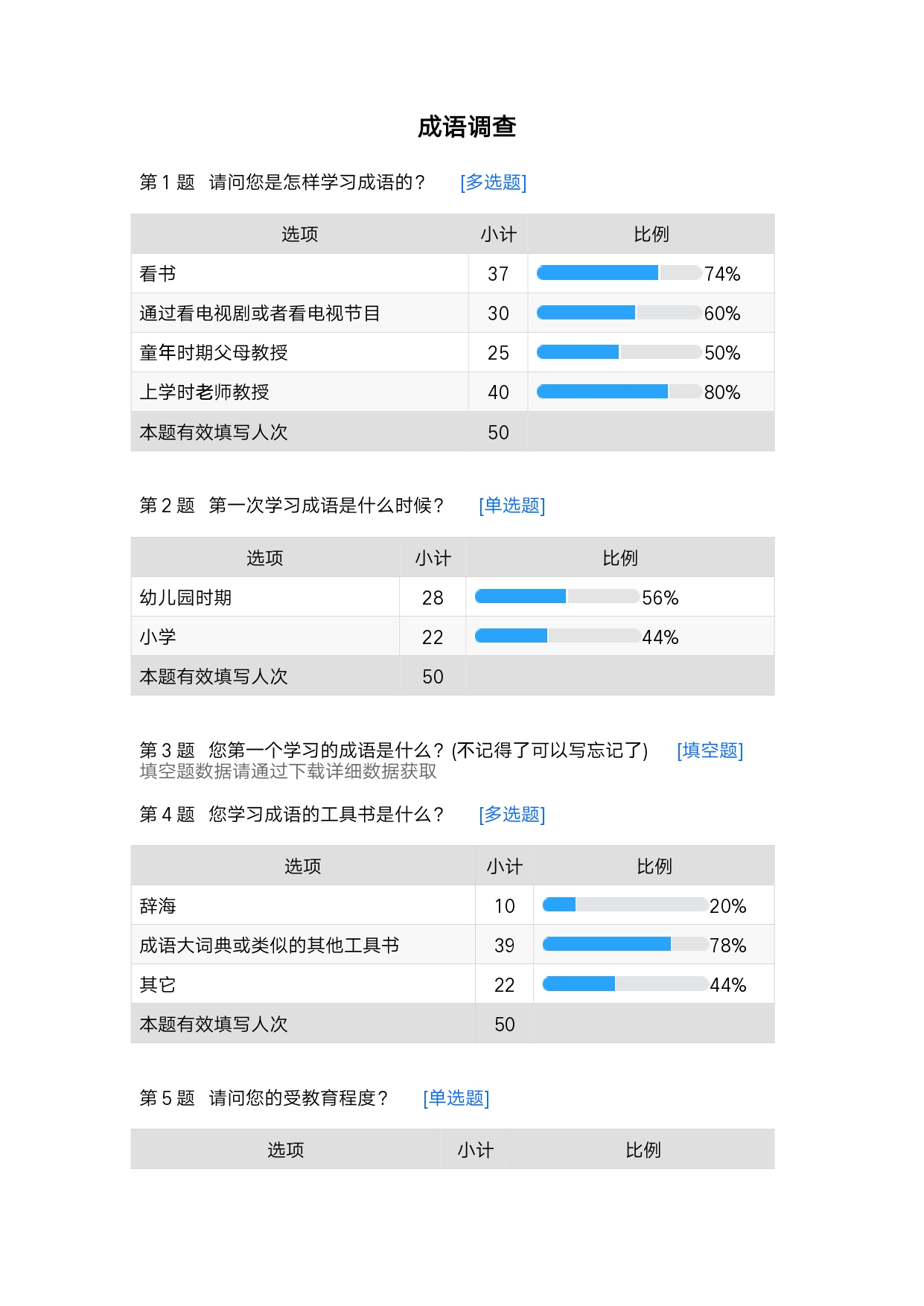 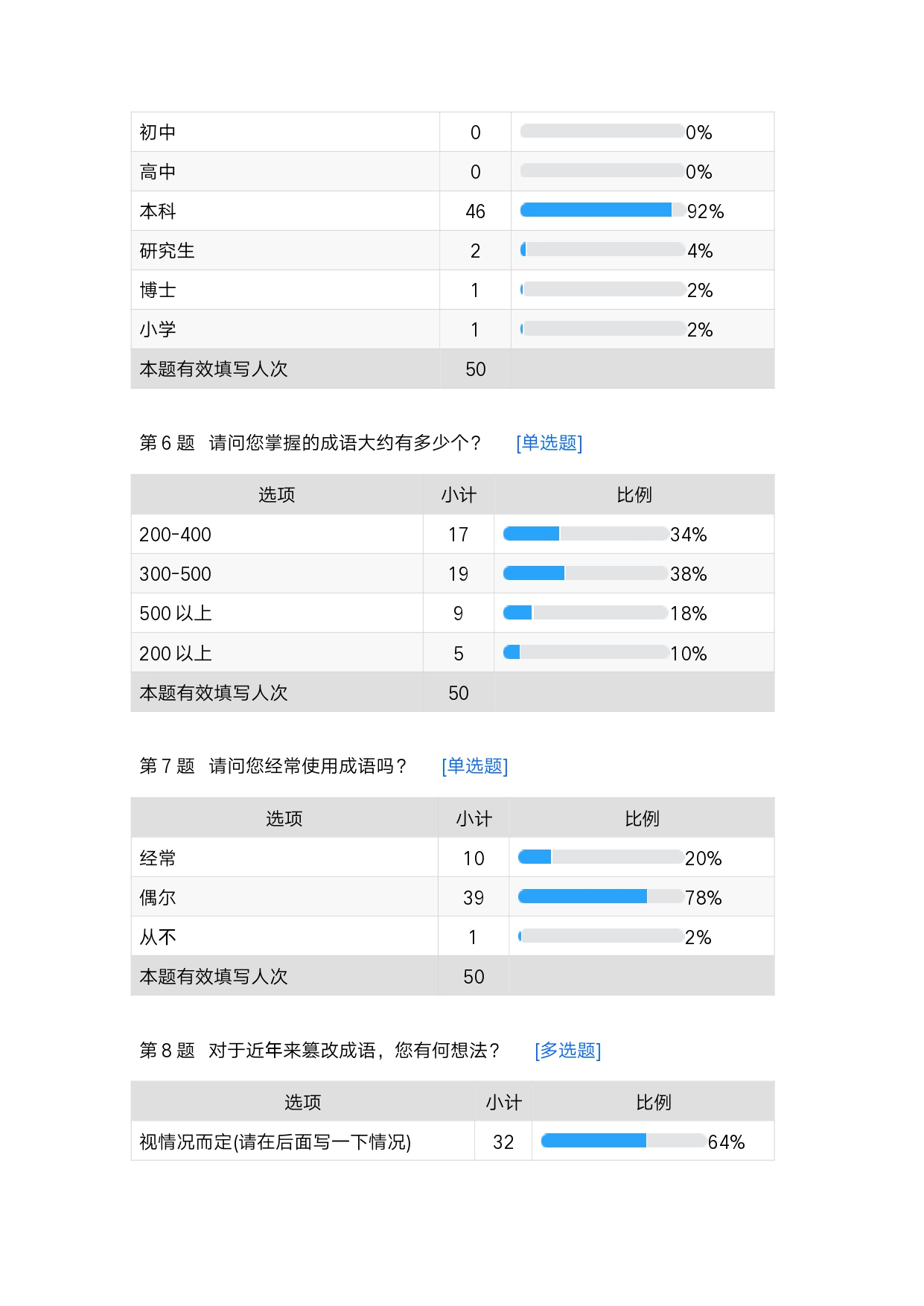 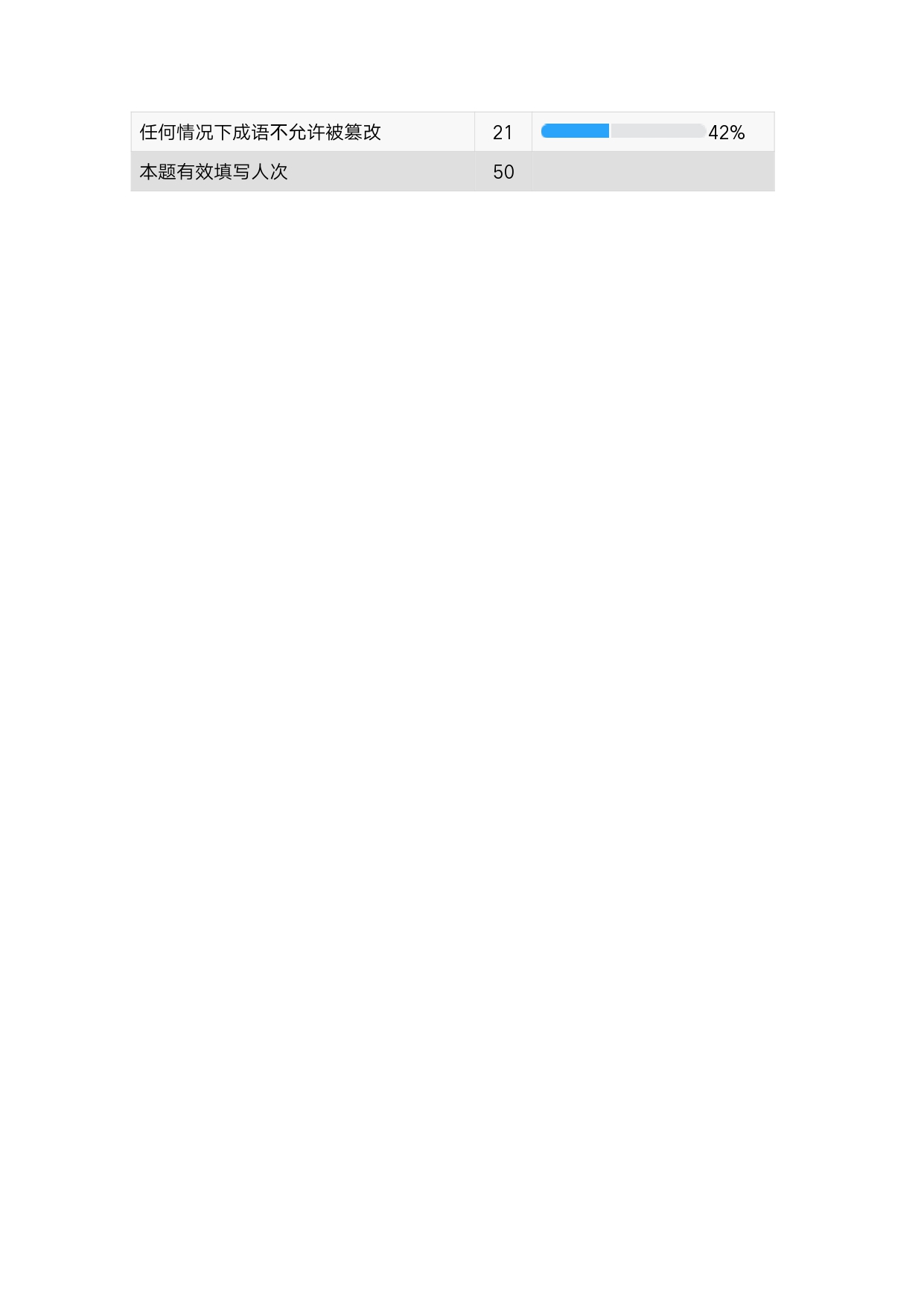 Otázky položené v dotazníkuJak jste se naučili chéngyǔ?Čtení knihSledování televizních seriálů nebo pořadůV dětství od rodičůOd učitele ve školeKdy jste se naučili první chéngyǔ?Ve školceNa základní školeJaké bylo první chéngyǔ, které jste se naučili? (pokud si nepamatujete, napište „zapomněl/zapomněla jsem)Kterou učební pomůcku používáte ke studiu chéngyǔ?辞海 Cíhǎi成语大词典 Chéngyǔ dà cídiǎn nebo jiné jemu podobné pomůckyJinéJaké máte nejvyšší dosažené vzdělání? (pozn. v takových otázkách se dle čínského modelu uvádí i studium probíhající)Nižší středníVyšší středníBakalářskéMagisterskéDoktorskéZákladníOdhadněte množství chéngyǔ, které ovládáte.200-400300-500Nad 500Méně než 200Jak často používáte chéngyǔ?ČastoObčasNikdyJaký máte názor na pozměňování chéngyǔ?Záleží dle situace (prosím, popište situaci)Nepřípustné za jakékoli situaceDílPočet chéngyǔDílPočet chéngyǔ182610282733182834102945113026731577321081933791234131063591173651216376131338101483913154408162412172242718843919444420134515211546322104711237482246497251509PīnyīnChéngyǔČeský překladVýskytBBBBbái tóu xié lǎo 白头偕老zestárnout spolu1bái zhǐ hēi zì 白纸黑字černé na bílém1bàn jīn bā liǎng 半斤八两být si rovný, být jeden jako druhý1bàn yè sān gēng半夜三更za hluboké noci2bào tóu shǔ cuàn 抱头鼠窜nenápadně se odplazit1bào xǐ bù bào yōu 报喜不报忧zametat špatné zprávy pod koberec1bīng lái jiāng dǎng shuǐ lái tǔ yǎn 兵来将挡水来土掩zoufalé časy vyžadují zoufalá opatření1bù fēn qīng hóng zào bái不分青红皂白plést si správné a špatné1bù wù zhèng yè 不务正业zanedbávat povinnosti1bù yì lè hū 不亦乐乎jaká to radost (také používáno ve smyslu "velice, extrémně")1CCCCcāng tiān yǒu yǎn 苍天有眼nebesa mají oči/i na špatného dojde1cǎo mù jiē bīng 草木皆兵bát se i vlastního stínu1chē dào shān qián bì yǒu lù 车到山前必有路vše nakonec dobře dopadne1chéng fēng pò làng 乘风破浪mít vysoké ambice1chéng xīn chéng yì 诚心诚意srdečný, upřímný1chóng xīn zuò rén 重新做人nový začátek, začít nový život1chòu wèi xiāng tóu 臭味相投vrána k vráně sedá1chū lèi bá cuì 出类拔萃být prominentní2chū móu huá cè 出谋划策nabídnout rady1chū qí zhì shèng 出奇制胜zaskočit nepřítele1chū rén tóu dì 出人头地vyčnívat z řady1cù xī tán xīn 促膝谈心mít rozhovor mezi čtyřma očima1cuī rén lèi xià 催人泪下být velice dojatý2cùn duǎn chǐ cháng尺短寸长každý má silné a slabé stránky1DDDDdà dǎ chū shǒu 大打出手násilně zaútočit1dà dà liē liē大大咧咧bezstarostný1dà gōng gào chéng 大功告成být úspěšně dokončen1dà chǎo dà nào 大吵大闹vyvádět1dà jīng xiǎo guài 大惊小怪nadchnout se pro maličkost1dà míng dǐng dǐng 大名鼎鼎dobrá reputace2dài rén shòu guò 代人受过být obětním beránkem1dāng tóu yī bàng 当头一棒dostat ránu do hlavy1dǎo dǎ yī pá倒打一耙obviňovat nevinného1dào mào àn rán 道貌岸然být falešně mravní1dé gāo wàng zhòng 德高望重být ctnostný a s dobrou reputací1dé yì wàng xíng 得意忘形opít se úspěchem1diàn shǎn léi míng 电闪雷鸣ztratit nervy1diào yǐ qīng xīn 掉以轻心brát na lehkou váhu1diū rén xiàn yǎn 丢人现眼ztratit tvář2dōng bēn xī pǎo 东奔西跑běhat sem a tam1dōng bēn xī zǒu 东奔西走běhat sem a tam1dǒu zhì áng yáng 斗志昂扬mít dobrou morálku1duō cái duō yì 多才多艺všestranný talent1duǒ duǒ shǎn shǎn 躲躲闪闪být vyhýbavý1EEEEè yú (de) yǎn lèi 鳄鱼（的）眼泪krokodýlí slzy1FFFFfā rén shēn shěng 发人深省donutit někoho k přemýšlení1fǎn lǎo huán tóng 返老还童cítit se jako znovuzrozený1fáng huàn wèi rán 防患未然zničit v zárodku1fēi fēn zhī xiǎng 非分之想nekalé myšlenky/chutě1fū chàng fù suí 夫唱妇随domácí harmonie (žena skáče, jak manžel píská)1GGGGgǎi xié guī zhèng 改邪归正obrátit list, začít konat dobro1gān gān jìng jìng 干干净净pořádně (varianta 一干二净)2gǎn rén fèi fǔ 感人肺腑hluboce dojmout1gé sān chà wǔ 隔三差五jednou za čas (opakovaný děj)1gé xíng rú gé shān 隔行如隔山rozdílná místa mají rozdílné profese1gǒu jí tiào qiáng 狗急跳墙v nouzi se uchýlit k čemukoli1gǒu yǎo lǚ dòng bīn  狗咬吕洞宾ukřivdit dobrosrdečnému1guǎi wān mǒ jiǎo 拐弯抹角chodit okolo horké kaše1guāng míng zhèng dà 光明正大čestný1guǐ guǐ suì suì 鬼鬼祟祟chovat se tajnůstkářsky5guǐ tóu guǐ nǎo 鬼头鬼脑chovat se tajnůstkářsky, být nepočestný1HHHHhǎi kū shí làn 海枯石烂navždy1hǎi shì shān méng 海誓山盟přísahat neutuchající lásku1hán qíng mài mài 含情脉脉se zamilovaným pohledem, s láskou v očích1hán shā shè yǐng 含沙射影zaútočit pomluvami1hǎo xīn hǎo yì 好心好意být dobrosrdečný1hǎo zì wéi zhī 好自为之vynasnažit se1hé lè （ ér ） bù wéi 何乐（而）不为jít do toho1hé qù hé cóng 何去何从kudy se vydat (rozhodnout se pro jednu z možností)1hé zú guà chǐ 何足挂齿nestojí to za řeč1hēi dēng xiā huǒ 黑灯瞎火setmělý2hèn tiě bù chéng gāng 恨铁不成钢mít na někoho vysoké požadavky se záměrem ho zlepšit1hóng xìng chū qiáng 红杏出墙(o ženě) být nevěrný; nasadit parohy1hòu huì yǒu qī 后会有期znovu se setkáme2hú biān luàn zào 胡编乱造vymýšlet si1hǔ fù wú quǎn zǐ 虎父无犬子jaký otec takový syn; jablko nepadá daleko od stromu1hú péng gǒu yǒu 狐朋狗友špatná partička1hú shuō bā dào 胡说八道mluvit nesmysly15hú yán luàn yǔ 胡言乱语mluvit nesmysly1huà bǐng chōng jī 画饼充饥utěšovat se nereálnými představami3huā tiān jiǔ dì 花天酒地vést prostopášný život1huí tóu shì àn 回头是岸obrátit list, začít konat dobro1huō rán kāi lǎng 豁然开朗mít náhlé prozření1huǒ shàng jiāo yóu 火上浇油přilévat olej do ohně2huǒ yǎn jīn jīng 火眼金睛bystrý zrak1JJJJjiǎn míng è yào 简明扼要stručný1jiàn sǐ bù jiù 见死不救být lhostejný k ostatním2jiàn yì yǒng wéi 见义勇为být hrdinský10jiǎo jìn nǎo zhī 绞尽脑汁lámat si hlavu1jiē fāng sì lín 街坊四邻sousedé2jīn jīn jì jiào 斤斤计较být vypočítavý1jīn jīn yǒu wèi 津津有味s chutí, s radostí1jìn xīn jìn lì尽心尽力se vší snahou1jīng dǎ xì suàn 精打细算puntičkářství1jǐng dǐ zhī wā 井底之蛙člověk s úzkým rozhledem1jīng huāng shī cuò惊慌失措strachem ztrácet hlavu1jīng shén huàn fā 精神焕发být ve skvělé formě2jiǔ niú èr hǔ zhī lì 九牛二虎之力mít obrovskou sílu1jǔ shǒu zhī láo 举手之劳(o činnosti) jednoduché, nenáročné1jǔ yī fǎn sān 举一反三soudit podle podobnosti2jūn zǐ dòng kǒu bù dòng shǒu 君子动口不动手kavalír používá jazyk, nikoli pěsti1KKKKkǒu kǒu shēng shēng 口口声声opakovat do nekonečna1kū tiān mǒ lèi 哭天抹泪brečet jako želva1kuān dà wéi huái 宽大为怀být shovívavý3LLLLlái zhī bù yì 来之不易těžce vydělaný1làng jì tiān yá 浪迹天涯toulat se2làng zǐ huí tóu 浪子回头návrat ztraceného syna1lǎo shí bā jiāo 老实巴交čestný1lè jí shēng bēi 乐极生悲smutek následuje štěstí1lǐ shàng wǎng lái 礼尚往来jak se do lesa volá, tak se z lesa ozývá4liǎng xiù qīng fēng 两袖清风nezkorumpovatelný1lín wēi bù jù 临危不惧mít pro strach uděláno1lín zhèn tuō táo 临阵脱逃mít pochybnosti, dostat strach (před nějakou akcí)1lìng qǐng gāo míng 另请高明najít někoho kvalifikovanějšího1líng yá lì chǐ 伶牙俐齿být výmluvný1liū zhī dà jí 溜之大吉vzít nohy na ramena1luàn qī bā zāo 乱七八糟být vzhůru nohama, být neuspořádaný8luò jǐng xià shí 落井下石jako by to nestačilo1MMMMmǎ bù tíng tí 马不停蹄bez přestávky, nonstop1mài gǒu pí gāo yào 卖狗皮膏药být šarlatánem1mán bù jiǎng lǐ 蛮不讲理být tvrdohlavý1màn wú biān jì 漫无边际být nekonečný, bez hranic1méi shì zhǎo shì 没事找事koledovat si1méi wán méi liǎo 没完没了bez přestání4miào shǒu huí chūn 妙手回春vzkřísit i mrtvého1míng fù qí shí 名副其实pověst nelže1míng jīn shōu bīng 鸣金收兵zavelet na ústup1míng lì shuāng shōu 名利双收nabýt slávy a bohatství2mò míng qí miào 莫名其妙nevysvětlitelně2NNNNná shǒu hǎo xì 拿手好戏něčí specialita1nài rén xún wèi 耐人寻味dát popud k myšlení1nián lǎo tǐ ruò 年老体弱starý a chatrný1niǎo yǔ huā xiāng 鸟语花香popisuje krásný den1nóng méi dà yǎn 浓眉大眼mít význačné rysy1PPPPpái yōu jiě nán 排忧解难ulehčit někomu od starostí1pò bù dé yǐ 迫不得已nemít na výběr1pó pó mā mā 婆婆妈妈být zženštilý1QQQQqí féng duì shǒu 棋逢对手najít sobě rovného1qí chǐ dà rǔ 奇耻大辱ohromná potupa1qì shì xiōng xiōng 气势汹汹agresivní vzhled1qiān dīng níng wàn zhǔ fù 千叮咛万嘱咐opakovaně varovat1qián gōng jìn qì 前功尽弃předchozí snahy vyšly vniveč1qiān sī wàn lǚ 千丝万缕nesčetné spojitosti1qiān yán wàn yǔ 千言万语mluvit bez konce1qiān zhēn wàn què 千真万确absolutně pravdivý1qiáng cí duó lǐ 强词夺理uchýlit se k sofistice1qiáng rén suǒ nán 强人所难nutit někoho k nemožnému1qiáo qiān zhī xǐ 乔迁之喜radost z přestěhování se do nového bydlení1qíng dòu chū kāi 情窦初开první dívčí láska1qīng hóng zào bái 青红皂白černé a bílé, pravda a lež1qīng méi zhú mǎ 青梅竹马období dětství, kdy si chlapec a dívka hrají5qíng yǒu kě yuán 情有可原omluvitelný1qīng zhòng huǎn jí 轻重缓急od důležitého k méně důležitému1qiú yé yé gào nǎi nǎi 求爷爷告奶奶dožadovat se pomoci1RRRRrè xuè fèi téng 热血沸腾mít rozprouděnou krev1rén gāo mǎ dà 人高马大vysoký a statný1rèn rén zǎi gē 任人宰割nechat se využívat1rèn zhòng （ ér ） dào yuǎn 任重（而）道远mít těžký úkol a dlouhou cestu1SSSSsān gù máo lú 三顾茅庐jednat neuváženě1sān cháng liǎng duǎn 三长两短nešťastná událost (př. smrt)1sān quán liǎng jiǎo 三拳两脚dělat něco ledabyle1sān tiān bù dǎ shàng fáng jiē wǎ 三天不打上房揭瓦kdo šetří rákosku, kazí své dítě2shā yī jǐng bǎi 杀一儆百odstrašujícím příkladem varovat ostatní1shàn jiě rén yì 善解人意mít schopnost rozumět ostatním (empatie)1shǎng fá fēn míng 赏罚分明být férový v odměnování i trestání2shēn bù yóu jǐ 身不由己nedobrovolně1shēn cáng bù lù 深藏不露skrytá schopnost/talent, kterou člověk nechce ukázat2shēn gēng bàn yè深更半夜za hluboké noci2shēn wú fēn wén 身无分文být bez peněz1shēng bù rú sǐ 生不如死lepší by bylo umřít1shì fēi zhī dì 是非之地včelí hnízdo, centrum vzniku problémů1shí huà shí shuō 实话实说mluvit stručně2shí shì qiú shì 实事求是praktický a realistický2shí shí wù zhě wéi jùn jié 识时务者为俊杰chytrý člověk se přizpůsobí situaci1shī zǐ dà kāi kǒu 狮子大开口šidit/vydírat1shuǐ luò shí chū 水落石出pravda vyjde na světlo2sì dǒng fēi dǒng 似懂非懂mít jen mlhavou představu1sǐ wú duì zhèng 死无对证naprosto chybějící důkazy/ani mrtvý nemůže svědčit1sù bù xiāng shí 素不相识neznámý člověk/neznámí lidé1TTTTtáng yī páo dàn 糖衣炮弹nekalými metodami dosáhnout něčeho, co je dotyčnému k užitku2tǎo jià huán jià 讨价还价handrkovat1tí xīn diào dǎn 提心吊胆být jako na trní1tiān lǐ nán róng 天理难容neomluvitelné chování1tiān nǚ sàn huā 天女散花popisuje silné sněžení (nebo něco tomu podobného)1tiān xià dà luàn 天下大乱v zemi panuje chaos1tiān xià tài píng 天下太平v zemi panuje klid1tiān yǒu bù cè fēng yún 天有不测风云neočekávaná událost1tǐng shēn ér chū 挺身而出statečně se chopit (nebezpečné) situace2tòng kū liú tì 痛哭流涕zalykat se pláčem1tōng qíng dá lǐ 通情达理mít pochpení pro druhé1tú móu bù guǐ 图谋不轨mít nekalé úmysly1tú yǒu xū míng 徒有虚名užívat si falešné pověsti1tūn tūn tǔ tǔ 吞吞吐吐koktat (ať od narození nebo ze strachu, obav)2WWWWwāi fēng xié qì歪风邪气zkažená atmosféra; nezdravé tendence1wāi mén xié dào 歪门邪道nekalé praktiky3wán měi wú quē 完美无缺dokonalý1wán wù sāng zhì 玩物丧志proplouvat životem bez cíle2wàng yǎn yù chuān 望眼欲穿prahnout po něčem, ale nedočkat se toho1wèi bǔ xiān zhī 未卜先知předpovědět1wéi wǒ dú zūn 惟我独尊být extrémě namyšlený1wèi zuì zì shā 畏罪自杀sebevražda kvůli strachu z trestu1wén ruò shū shēng 文弱书生typ chatrného učence1wén zhì bīn bīn 文质彬彬jemný a zdvořilý1wèng zhōng zhuō biē 瓮中捉鳖jasný úlovek/mít to v kapse1wò bīng qiú lǐ 卧冰求鲤prokazovat synovskou úctu 孝1wú dòng yú zhōng 无动于衷být lhostejný k něčemu2wú gōng ér fǎn 无功而返vrátit se bez dosažení úspěchů1wú jū wú shù 无拘无束být bezstarostný, cítit se jako doma1wú kě fèng gào 无可奉告bez komentáře1wú lǐ qǔ nào 无理取闹být bezdůvodně problematický4wú néng wéi lì 无能为力bezmocný, být nad něčí síly1wú shì bù dēng sān bǎo diàn 无事不登三宝殿nechodit někam pro nic za nic1wú shì shēng fēi 无事生非bezdůvodně tvořit problémy1wǔ yīn bù quán 五音不全nemít hudební sluch1wú yuán wú gù 无缘无故bezdůvodně, bez logického odůvodnění1wú zhōng shēng yǒu 无中生有vařit z vody1XXXXxī lǐ hū tú 稀里糊涂zmatečně1xī pí xiào liǎn 嬉皮笑脸usmívat se v nevhodnou chvíli1xǐ xīn gé miàn 洗心革面odčinit své chyby a začít znovu1xǐ xīn yàn jiù 喜新厌旧nové koště dobře mete4xià bù wéi lì 下不为例nebude se to opakovat1xià mǎ wēi 下马威zavést pořádek při prvním dni v práci1xiā shuō bā dào瞎说八道plácat nesmysly2xiān fā zhì rén 先发制人díky prvnímu úderu dominovat nad nepřítelem1xiān lái hòu dào 先来后到kdo dřív přijde, ten dřív mele1xiān zhǎn hòu zòu 先斩后奏nejdřív jednat a až pak se dovolit1xiǎo cài yī dié 小菜一碟brnkačka2xiǎo dù jī cháng 小肚鸡肠malicherný, úzkoprsý2xiǎo ēn xiǎo huì 小恩小惠drobná, zanedbatelná pomoc1xiǎo tí dà zuò 小题大做dělat z mouchy velblouda2xiè mó shā lǘ 卸磨杀驴zbavit se někoho hned jakmile splní svůj účel1xīn cí shǒu ruǎn 心慈手软(jednat) v rukavičkách1xīn gān qíng yuàn 心甘情愿ochotně1xìn kǒu kāi hé 信口开河chvástat se1xīn píng qì hé 心平气和(o člověku) poklidný1xīn xuè lái cháo 心血来潮náhle nutkání2xīng gāo cǎi liè 兴高采烈nadšený, jásavý3xíng jì kě yí 形迹可疑podezřelé chování1xìng zāi lè huò 幸灾乐祸smát se cizímu neštěstí2xiōng wú dà zhì 胸无大志nemít životní cíl1xiōng yǒu chéng zhú 胸有成竹mít plán i sebevědomí ke splnění úkolu1xiù shǒu páng guān 袖手旁观být lhostejný k někomu, nepomoct, dívat se z povzdálí1xuán yá lè mǎ 悬崖勒马obrátit zlé v dobré na poslední chvíli1xuè kǒu pēn rén 血口喷人pošpinit někoho1xuè nóng yú shuǐ 血浓于水krev není voda1YYYYyǎ sú gòng shǎng 雅俗共赏(o věci) líbit se lidem nízkého i vysokého postavení, (o člověku) akceptovat vysokou i nízkou kulturu1yǎn bù jiàn xīn bù fán 眼不见心不烦sejde z očí, sejde z mysli2yán ér yǒu xìn 言而有信dodržet slovo1yán chuán shēn jiào 言传身教učit slovem i příkladem1yán zhě wú zuì言者无罪neobviňovat toho, kdo dává radu, a brát ho vážně1yáng gāng zhī qì 阳刚之气mužnost1yǎo tiǎo shū nǚ jūn zǐ hǎo qiú 窈窕淑女君子好逑gentlemanova přítelkyně1yǎo tiǎo shū nǚ 窈窕淑女čestná a elegantní dívka1yè yǐ jì rì 夜以继日dnem i nocí1yǐ bù biàn yīng wàn biàn 以不变应万变připravit se na neočekávané situace1yǐ dà qī xiǎo 以大欺小silný šikanuje slabé2yī diǎn yī dī 一点一滴popisuje malinké věci1yī gān èr jìng 一干二净důkladně, úplně1yī jiàn zhōng qíng 一见钟情láska na první pohled1yī mó yī yàng 一模一样jako vejce vejci2yī nuò qiān jīn 一诺千金slib je jako tisíc uncí zlata1yī páo zǒu hóng 一炮走红dodržet slovo1yǐ piān gài quán 以偏概全z jedné části usuzovat celek1yī rì bù jiàn rú gé sān qiū 一日不见如隔三秋jeden den bez partnera je jako věčnost1yī rì fū qī bǎi rì ēn 一日夫妻百日恩láska mezi manžely trvá navěky/dobrý vztah mezi manžely navzdory čemukoli1yí shén yí guǐ 疑神疑鬼bát se i vlastního stínu1yī shì tóng rén 一视同仁chovat se ke všem jako k rovnocenným2yī wù xiáng yī wù 一物降一物každá věc má svou slabinu/každá věc podléhá jiné věci1yī wú shì chǔ 一无是处budižkničemu/zbytečný1yī wú suǒ yǒu 一无所有nemít nic2yī wǔ yī shí 一五一十vypovědět (něco) od začátku až do konce1yī xīn yī yì 一心一意být naprosto oddán (nějaké myšlence/činu)1yī xīng bàn diǎn 一星半点trošku, malinko1yǐ yǎn huán yǎn 以眼还眼oko za oko1yī yán wéi dìng 一言为定platí/je dohodnuto4yǐn láng rù shì 引狼入室člověk se němění, němůže se zbavit starých zvyků1yīn móu guǐ jì 阴谋诡计intriky, pletichy1yīn yē fèi shí 因噎废食kvůli obavě z risku se zdržet nějaké činnosti/nejíst kvůli strachu z udávení se1yǒng wǎng zhí qián 勇往直前odvážně kráčet vpřed3yǒu dǎn yǒu shí 有胆有识být odvážný a učený1yǒu mó yǒu yàng 有模有样hodně se podobat1yǒu qí fù bì yǒu qí zǐ 有其父必有其子jaký otec , takový syn1yǒu qíng kě yuán有情可原omluvitelný1yǔ shì gé jué 与世隔绝uzavřít se do vlastní ulity1yuān jiā lù zhǎi 冤家路窄nepřátelům je souzeno se potkat1yuǎn zǒu gāo fēi 远走高飞cestovat do velké dálky1yún shān wù zhào 云山雾罩mluvit nesmysly, plácat páté přes deváté1ZZZZzǎo chū wǎn guī 早出晚归ráno odejít a večer se vrátit1zé wú páng dài 责无旁贷nevyhnutelná povinnost1zéi hǎn zhuō zéi 贼喊捉贼potrefená husa vždycky ozve/viník ukazuje na druhé, aby odvrátil pozornost od sebe1zhāo xī xiāng chǔ 朝夕相处být neustále spolu, být od rána do noci spolu1zhēn cái shí liào 真材实料opravdový1zhēn xiāng dà bái 真相大白pravda vyšla najevo1zhī bǐ zhī jǐ知彼知己znej sebe i svého nepřítele1zhī cuò jiù gǎi 知错就改napravit chybu jakmile je zjištěna2zhī gēn zhī dǐ 知根知底vědět všechno o (něčem, někom)1zhī kě yì huì bù kě yán chuán 只可意会不可言传(věc, záležitost) se nedá vyjádřit slovy, je pouze možné ji pochopit1zhí lái zhí qù 直来直去přímý, přímočarý2zhì lǐ míng yán 至理名言slova moudrosti1zhī nán ér tuì 知难而退utéct před povinnostmi při první nesnázi1zhī xǔ zhōu guān fàng huǒ bù xǔ bǎi xìng diǎn dēng 只许州官放火不许百姓点灯co je pro pány, není pro kmány2zhì yǒng shuāng quán 智勇双全být odvážný a chytrý1zhī zǐ mò ruò fù 知子莫若父syna nejvíce chápe vlastní otec1zhuāng shén nòng guǐ 装神弄鬼mystifikovat1zì shēng zì miè 自生自灭mít přirozený průběh; vzniknout, vyvinout se a zaniknout bez cizího přičinění1zì tǎo kǔ chī 自讨苦吃říkat si o problémy1zì tóu luó wǎng 自投罗网spadnout do pasti, nechat se chytit na návnadu1zì yóu zì zài 自由自在volný jako pták1zǒu huǒ rù mó 走火入魔být okouzlený3zuì kuí huò shǒu 罪魁祸首vůdce zločinecké skupiny1zuò shì bù guǎn坐视不管být lhostejný k; sedět a nevšímat si (něčeho)1zuǒ sī yòu xiǎng 左思右想o něčem stále přemítat1